Приложение № 3к Техническому заданиюТребования к значениям показателей (характеристик) предлагаемого к поставке товара, используемого для выполнения работы, позволяющие определить соответствие установленным заказчиком требованиям№п/пНаименование товараТоварный знак (при наличии)№ показателяПоказатель (характеристика) товараПоказатель (характеристика) товараТребования к значениям показателя, удовлетворяющие потребности заказчика или показатели эквивалентности предлагаемого товара к поставке или товара, используемого при выполнении работ, оказании услугТребования к значениям показателя, удовлетворяющие потребности заказчика или показатели эквивалентности предлагаемого товара к поставке или товара, используемого при выполнении работ, оказании услугТребования к значениям показателя, удовлетворяющие потребности заказчика или показатели эквивалентности предлагаемого товара к поставке или товара, используемого при выполнении работ, оказании услугТребования к значениям показателя, удовлетворяющие потребности заказчика или показатели эквивалентности предлагаемого товара к поставке или товара, используемого при выполнении работ, оказании услугЕд.изм.№п/пНаименование товараТоварный знак (при наличии)№ показателяПоказатель (характеристика) товараПоказатель (характеристика) товараМинимальное значение показателя и/илиМаксимальное значение показателяПоказатели (характеристики), для которых определяются диапазоном значенийПоказатели (характеристики), для которых указаны варианты значенийПоказатели (характеристики), значения которых не могут изменятьсяЕд.изм.1.2.3.4.5.5.6.7.8.9.10.1.Гвозди  строительные тип 1Тип головкиТип головкиТребованиенеустановленоТребованиенеустановленоПлоская или коническаяТребованиенеустановлено1.Гвозди  строительные тип 1Размер аРазмер аНе более 2.2ТребованиенеустановленоТребованиенеустановленоТребованиенеустановленомм1.Гвозди  строительные тип 1Размер гвоздейДиаметр стержняНе более 2.5 и не менее 1.2ТребованиенеустановленоТребованиенеустановленоТребованиенеустановленомм1.Гвозди  строительные тип 1Размер гвоздейдлинаНе более 50ТребованиенеустановленоТребованиенеустановленоТребованиенеустановленомм1.Гвозди  строительные тип 1Тип гвоздейТип гвоздейТребованиенеустановленоТребованиенеустановленоТрефовые или круглыеТребованиенеустановлено1.Гвозди  строительные тип 1Диаметр головки гвоздяДиаметр головки гвоздяНе менее 2.4ТребованиенеустановленоТребованиенеустановленоТребованиенеустановленомм2.Крепежный элемент тип 1Тип покрытия крепежаТип покрытия крепежаТребованиенеустановленоТребованиенеустановленоТребованиенеустановленоцинковый2.Крепежный элемент тип 1Толщина шайбыТолщина шайбыне менее 1.6 и не более 2.5ТребованиенеустановленоТребованиенеустановленоТребованиенеустановленомм2.Крепежный элемент тип 1Внутренний диаметр шайбыВнутренний диаметр шайбыне более 13.5ТребованиенеустановленоТребованиенеустановленоТребованиенеустановленомм2.Крепежный элемент тип 1Номинальная высота головки болта (k)Номинальная высота головки болта (k)не менее 5.3 и не более 7.5ТребованиенеустановленоТребованиенеустановленоТребованиенеустановленомм2.Крепежный элемент тип 1Высота гайкиВысота гайкине более 10.8 и не менее 6.44ТребованиенеустановленоТребованиенеустановленоТребованиенеустановленомм2.Крепежный элемент тип 1Шаг резьбы болтаШаг резьбы болта≤ 1.75ТребованиенеустановленоТребованиенеустановленоТребованиенеустановленомм2.Крепежный элемент тип 1Номинальный размер «под ключ» головки болта (S)Номинальный размер «под ключ» головки болта (S)не менее 13.0 и  не более 18.0ТребованиенеустановленоТребованиенеустановленоТребованиенеустановленомм2.Крепежный элемент тип 1Диаметр описанной окружности головки болтаДиаметр описанной окружности головки болта≤ 20.03ТребованиенеустановленоТребованиенеустановленоТребованиенеустановленомм2.Крепежный элемент тип 1Шаг резьбы гайкиШаг резьбы гайкине более 1.75ТребованиенеустановленоТребованиенеустановленоТребованиенеустановленомм2.Крепежный элемент тип 1Диаметр описанной окружности гайкиДиаметр описанной окружности гайкине менее 14.38ТребованиенеустановленоТребованиенеустановленоТребованиенеустановленомм2.Крепежный элемент тип 1Резьба болтаРезьба болтане более М12 и не менее М8ТребованиенеустановленоТребованиенеустановленоТребованиенеустановлено2.Крепежный элемент тип 1Номинальный диаметр резьбы гайкиНоминальный диаметр резьбы гайкиНе менее 8 и не более 12ТребованиенеустановленоТребованиенеустановленоТребованиенеустановленомм2.Крепежный элемент тип 1Номинальная длина болтаНоминальная длина болтане более 80ТребованиенеустановленоТребованиенеустановленоТребованиенеустановленомм3.РастворительСоставСоставТребованиене установленоТребованиене установленоТребованиене установленоСмесь летучих органических веществ3.РастворительмаркамаркаТребованиене установленоТребованиене установленоР-4 или Р-5Требованиене установлено3.РастворительЦветЦветТребованиене  установленоТребованиене  установленоТребованиене  установленоБесцветная либо слегка желтоватая3.РастворительВнешний видВнешний видТребованиене  установленоТребованиене  установленоТребованиене  установленоОднородная прозрачная жидкость3.РастворительМассовая доля воды по ФишеруМассовая доля воды по ФишеруНе более 0.7Требованиене  установленоТребованиене  установленоТребованиене  установлено%3.РастворительЛетучесть по этиловому эфируЛетучесть по этиловому эфируТребованиене  установленоНе менее 5 – не более 15Требованиене  установленоТребованиене  установлено3.РастворительЧисло коагуляции не менееЧисло коагуляции не менее24Требованиене  установленоТребованиене  установленоТребованиене  установлено%3.РастворительМаксимальное кислотное числоМаксимальное кислотное числоНе более 0.07Требованиене  установленоТребованиене  установленоТребованиене  установленомг КОН/г3.РастворительПрименениеПрименениеТребованиене  установленоТребованиене  установлено[для разбавления лакокрасочных материалов на основе смол ПСХ ЛС, ПСХ ЛН, каучуков, эпоксидных, полиакриловых, кремнийорганических смол и других пленкообразующих веществ] или [для разбавления лакокрасочных материалов на основе поливинилхлоридных хлорированных Смол ПСХ ЛС и ПСХ ЛН, сополимеров винилхлорида, эпоксидных смол и других пленкообразующих веществ (за исключением эмали ХВ-124 серой и защитной)]Требованиене  установлено4.Дюбель тип 1Диаметр резьбы шурупаДиаметр резьбы шурупаНе менее 6ТребованиенеустановленоТребованиенеустановленоТребованиенеустановленомм4.Дюбель тип 1Тип головки  шурупаТип головки  шурупаТребованиенеустановленоТребованиенеустановленоТребованиенеустановленопотайная4.Дюбель тип 1Номер крестообразного шлица шурупаНомер крестообразного шлица шурупаТребованиенеустановленоТребованиенеустановленоТребованиенеустановлено34.Дюбель тип 1Шаг резьбы шурупаШаг резьбы шурупаТребованиенеустановленоТребованиенеустановлено2.5 или 3.5Требованиенеустановленомм4.Дюбель тип 1Диаметр головки шурупаДиаметр головки шурупаНе менее 11.0ТребованиенеустановленоТребованиенеустановленоТребованиенеустановленомм4.Дюбель тип 1Материал дюбеляМатериал дюбеляТребованиенеустановленоТребованиенеустановленоТребованиенеустановленополипропилен4.Дюбель тип 1Длина шурупаДлина шурупаНе менее 35ТребованиенеустановленоТребованиенеустановленоТребованиенеустановленомм4.Дюбель тип 1Внутренний диаметр резьбы шурупаВнутренний диаметр резьбы шурупаНе более 5.6ТребованиенеустановленоТребованиенеустановленоТребованиенеустановленомм5.Грунтовка тип 1НазначениеНазначениеТребованиенеустановленоТребованиенеустановленоТребованиенеустановленодля грунтования металлических и деревянных поверхностей под покрытия различными эмалями.5.Грунтовка тип 1Разбавители  грунтовки применяемые перед применениемРазбавители  грунтовки применяемые перед применениемТребованиенеустановленоТребованиенеустановленоСольвент или  ксилол или смесь  одного из растворителей  с уайт-спиритом (нефрас-СЧ-155/200)Требованиенеустановлено5.Грунтовка тип 1Внешний вид пленки после высыханияВнешний вид пленки после высыханияТребованиенеустановленоТребованиенеустановленоТребованиенеустановленоровная, однородная, матовая или полуглянцевая5.Грунтовка тип 1Степень разбавления  грунтовки разбавителемСтепень разбавления  грунтовки разбавителемДо 20ТребованиенеустановленоТребованиенеустановленоТребованиенеустановлено%5.Грунтовка тип 1Массовая доля нелетучих веществМассовая доля нелетучих веществТребованиенеустановленоНе менее 54 – не более 60ТребованиенеустановленоТребованиенеустановлено%5.Грунтовка тип 1Степень перетираСтепень перетираНе более 40ТребованиенеустановленоТребованиенеустановленоТребованиенеустановленомкм5.Грунтовка тип 1Расход грунтовки на  однослойное покрытиеРасход грунтовки на  однослойное покрытиеТребованиенеустановленоТребованиенеустановленоТребованиенеустановленоОт 60 до 100г/м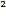 6.Раствор тип 1По составуПо составуТребованиене  установленоТребованиене  установленоТребованиене  установленоРаствор готовый тяжелый, известковый 1:2.06.Раствор тип 1По основному назначениюПо основному назначениюТребованиене  установленоТребованиене  установленоТребованиене  установленоштукатурный6.Раствор тип 1По плотностиПо плотностиТребованиене  установленоТребованиене  установленоТребованиене  установленотяжелый6.Раствор тип 1Марка по подвижностиМарка по подвижностиТребованиене  установленоТребованиене  установленоТребованиене  установленоПк26.Раствор тип 1Марка раствора по прочности на сжатие в проектном возрастеМарка раствора по прочности на сжатие в проектном возрастеНе менее М 100Требованиене  установленоТребованиене  установленоТребованиене  установлено6.Раствор тип 1Норма подвижности по погружению конусаНорма подвижности по погружению конусаТребованиене  установленоТребованиене  установленоТребованиене  установленосв. 4 до 8см6.Раствор тип 1Расслаиваемость свежеприготовленных смесейРасслаиваемость свежеприготовленных смесейНе более 10Требованиене  установленоТребованиене  установленоТребованиене  установлено%6.Раствор тип 1Водоудерживающая способность растворных смесейВодоудерживающая способность растворных смесейдолжна быть не менее 90Требованиене  установленоТребованиене  установленоТребованиене  установлено%7.Канат тип 1Вид покрытия проволокиВид покрытия проволокиТребованиенеустановленоТребованиенеустановленоТребованиенеустановленооцинкованная7.Канат тип 1Тип каната по механическим свойствамТип каната по механическим свойствамТребованиенеустановленоТребованиенеустановленоТребованиенеустановленоВ7.Канат тип 1Диаметр канатаДиаметр канатаНе менее 5.5ТребованиенеустановленоТребованиенеустановленоТребованиенеустановленомм7.Канат тип 1Диаметр проволоки центральной (6 проволок)Диаметр проволоки центральной (6 проволок)Не более 0.45ТребованиенеустановленоТребованиенеустановленоТребованиенеустановленомм7.Канат тип 1Маркировочная группаМаркировочная группаНе более 1770ТребованиенеустановленоТребованиенеустановленоТребованиенеустановленон/мм27.Канат тип 1Расчетная площадь сечения всех проволок в канатеРасчетная площадь сечения всех проволок в канатеНе менее 10.42ТребованиенеустановленоТребованиенеустановленоТребованиенеустановленомм27.Канат тип 1Расчетное разрывное усилие каната в целомРасчетное разрывное усилие каната в целомНе более 22000ТребованиенеустановленоТребованиенеустановленоТребованиенеустановленоН8.Краска тип 1ОсноваОсноваТребованиенеустановленоТребованиенеустановленоТребованиенеустановленоСополимерная акрилатная дисперсия8.Краска тип 1Внешний вид пленки после высыханияВнешний вид пленки после высыханияТребованиенеустановленоТребованиенеустановленоТребованиенеустановленоРовная, однородная матовая поверхность8.Краска тип 1рН краскирН краскиТребованиенеустановленоОт 7.5- до 9.9ТребованиенеустановленоТребованиенеустановлено8.Краска тип 1Степень перетира не болееСтепень перетира не более60ТребованиенеустановленоТребованиенеустановленоТребованиенеустановленомкм8.Краска тип 1Время высыхания до степени 3 при температуре (20 ± 2) °С не болееВремя высыхания до степени 3 при температуре (20 ± 2) °С не более1ТребованиенеустановленоТребованиенеустановленоТребованиенеустановленоч8.Краска тип 1Массовая доля нелетучих веществМассовая доля нелетучих веществТребованиенеустановленоНе менее 47 – не более 57ТребованиенеустановленоТребованиенеустановлено%9.ГерметикВнешний видВнешний видТребованиенеустановленоТребованиенеустановленоТребованиенеустановленоВязкая смесь, которая пенится при выходе из баллона9.ГерметикПод воздействием влажности воздухаПод воздействием влажности воздухаТребованиенеустановленоТребованиенеустановленоТребованиенеустановленоЗатвердевает9.ГерметикПо структуре герметикПо структуре герметикТребованиенеустановленоТребованиенеустановленоТребованиенеустановленооднокомпонентный9.ГерметикВремя образования поверхностной пленкиВремя образования поверхностной пленки[около 10]ТребованиенеустановленоТребованиенеустановленоТребованиенеустановленомин9.ГерметикОсноваОсноваТребованиенеустановленоТребованиенеустановленоТребованиенеустановленоПолиуретан9.ГерметикСвойстваСвойстваТребованиенеустановленоТребованиенеустановленоТребованиенеустановленоБыстро твердеет, высокая адгезия, тепло- и звукоизоляция, влагоустойчивость10.Дюбель тип 2Материал дюбеляМатериал дюбеляТребованиенеустановленоТребованиенеустановленоТребованиенеустановленоСталь10.Дюбель тип 2ДиаметрДиаметрТребованиенеустановленоТребованиенеустановленоТребованиенеустановлено10мм10.Дюбель тип 2покрытиепокрытиеТребованиенеустановленоТребованиенеустановленоТребованиенеустановленоЦинковое10.Дюбель тип 2Длина дюбеляДлина дюбеляНе менее 100, не более 150ТребованиенеустановленоТребованиенеустановленоТребованиенеустановленомм10.Дюбель тип 2НазначениеНазначениеТребованиенеустановленоТребованиенеустановленоТребованиенеустановленодля сквозного монтажа11.Шуруп тип 1ОбработанОбработанТребованиенеустановленоТребованиенеустановленоТребованиенеустановленоцинком для защиты от коррозии11.Шуруп тип 1Имеет в основанииИмеет в основанииТребованиенеустановленоТребованиенеустановленоТребованиенеустановленоПотайную головку11.Шуруп тип 1ИзготовленИзготовленТребованиенеустановленоТребованиенеустановленоИз латуни или сталиТребованиенеустановлено11.Шуруп тип 1Диаметр резьбыДиаметр резьбыНе более 6ТребованиенеустановленоТребованиенеустановленоТребованиенеустановленомм11.Шуруп тип 1ДлинаДлинаНе более 40ТребованиенеустановленоТребованиенеустановленоТребованиенеустановленомм11.Шуруп тип 1Диаметр головкиДиаметр головкине менее 5.6 и не более 11.0ТребованиенеустановленоТребованиенеустановленоТребованиенеустановленомм11.Шуруп тип 1Высота головкиВысота головкине более 3.0ТребованиенеустановленоТребованиенеустановленоТребованиенеустановленомм11.Шуруп тип 1Номер крестообразного шлицаНомер крестообразного шлицаТребованиенеустановленоТребованиенеустановлено1\2\3Требованиенеустановлено11.Шуруп тип 1Внутренний диаметр резьбыВнутренний диаметр резьбыне более 4.2ТребованиенеустановленоТребованиенеустановленоТребованиенеустановленомм11.Шуруп тип 1Глубина крестообразного шлицаГлубина крестообразного шлицане более 2.7ТребованиенеустановленоТребованиенеустановленоТребованиенеустановленомм11.Шуруп тип 1Толщина цинкового покрытияТолщина цинкового покрытияТребованиенеустановленоТребованиенеустановленоТребованиенеустановлено6мкм11.Шуруп тип 1Теоретическая масса 1000 штукТеоретическая масса 1000 штукне менее 0.86ТребованиенеустановленоТребованиенеустановленоТребованиенеустановленокг11.Шуруп тип 1ИсполнениеИсполнениеТребованиенеустановленоТребованиенеустановлено1 или 3Требованиенеустановленокг12.Шуруп тип 2ИзготовленыИзготовленыТребованиенеустановленоТребованиенеустановленоТребованиенеустановленоИз латуни12.Шуруп тип 2ТипТипТребованиенеустановленоТребованиенеустановленоШлиц прямой или крестообразныйИмеет полукруглую головку12.Шуруп тип 2Теоретическая масса 1000 штукТеоретическая масса 1000 штукНе менее 0.216ТребованиенеустановленоТребованиенеустановленоТребованиенеустановленокг12.Шуруп тип 2Диаметр резьбыДиаметр резьбыТребованиенеустановленоТребованиенеустановлено1.6 или 2 или 2.5Требованиенеустановленомм12.Шуруп тип 2ДлинаДлинаНе более 25ТребованиенеустановленоТребованиенеустановленоТребованиенеустановленомм12.Шуруп тип 2Диаметр головкиДиаметр головкине менее 3.2ТребованиенеустановленоТребованиенеустановленоТребованиенеустановленомм12.Шуруп тип 2Высота головкиВысота головкине менее 1.1ТребованиенеустановленоТребованиенеустановленоТребованиенеустановленомм12.Шуруп тип 2Внутренний диаметр резьбыВнутренний диаметр резьбыне более 1.7ТребованиенеустановленоТребованиенеустановленоТребованиенеустановленомм12.Шуруп тип 2Глубина крестообразного шлицаГлубина крестообразного шлицаНе более 1.3ТребованиенеустановленоТребованиенеустановленоТребованиенеустановленомм13.Грунтовка тип 2ЦветЦветТребованиенеустановленоТребованиенеустановленоТребованиенеустановленобелый13.Грунтовка тип 2Время высыханияВремя высыханияНе более 3ТребованиенеустановленоТребованиенеустановленоТребованиенеустановленоч13.Грунтовка тип 2Средний расход необходимСредний расход необходимДо 0.1ТребованиенеустановленоТребованиенеустановленоТребованиенеустановленог/м213.Грунтовка тип 2СоставСоставТребованиенеустановленоТребованиенеустановленоТребованиенеустановленополимерная дисперсия с примесью чистого кварцевого песка, обладающего устойчивостью к щелочным возбудителям14.Клей тип 1Внешний видВнешний видТребованиенеустановленоТребованиенеустановленоТребованиенеустановленоСухая смесь14.Клей тип 1Основа клеяОснова клеяТребованиенеустановленоТребованиенеустановленоТребованиенеустановленоГипс с полимерными добавками14.Клей тип 1Свойства должны бытьСвойства должны бытьТребованиенеустановленоТребованиенеустановленоТребованиенеустановленоОбладает повышенной адгезией, устойчив к воздействию влаги, устойчив к механическим нагрузкам14.Клей тип 1Время схватывания не болееВремя схватывания не более30ТребованиенеустановленоТребованиенеустановленопозволяет корректировать положение отделочных материалов.мин14.Клей тип 1Время полного высыханияВремя полного высыханияНе менее 7ТребованиенеустановленоТребованиенеустановленоТребованиенеустановленосуток15.ЛистВид листаВид листаТребованиенеустановленоТребованиенеустановленоГКЛ или ГКЛВТребованиенеустановлено15.ЛистФормаФормаТребованиенеустановленоТребованиенеустановленоТребованиенеустановленопрямоугольная15.ЛистТолщина листаТолщина листаДолжна быть не менее 12.5ТребованиенеустановленоТребованиенеустановленоТребованиенеустановленомм15.ЛистГруппаГруппаТребованиенеустановленоТребованиенеустановленоА или БТребованиенеустановлено15.ЛистТип кромкиТип кромкиТребованиенеустановленоТребованиенеустановленоУК или ПК или ПЛУКТребованиенеустановлено15.ЛистДлина листаДлина листаНе более 3ТребованиенеустановленоТребованиенеустановленоТребованиенеустановленом15.ЛистОтклонение от прямоугольностиОтклонение от прямоугольностиНе более 8ТребованиенеустановленоТребованиенеустановленоТребованиенеустановленомм15.ЛистШирина листаШирина листаБолее 1000ТребованиенеустановленоТребованиенеустановленоТребованиенеустановленомм15.ЛистПовреждение углов одного листаПовреждение углов одного листаНе более 2ТребованиенеустановленоТребованиенеустановленоТребованиенеустановленошт16.КислородНоминальное давление кислорода при 20 °С при наполнении хранении  транспортировании баллонов  автореципиентовНоминальное давление кислорода при 20 °С при наполнении хранении  транспортировании баллонов  автореципиентовТребованиенеустановленоТребованиенеустановленоТребованиенеустановлено200±10кгс/см216.КислородОбъёмная доля водородаОбъёмная доля водородаНе более 0.5ТребованиенеустановленоТребованиенеустановленоТребованиенеустановлено%16.КислородОбъемная доля кислородаОбъемная доля кислородаДолжна быть не менее 99.5ТребованиенеустановленоТребованиенеустановленоТребованиенеустановлено%16.КислородСортСортТребованиенеустановленоТребованиенеустановленоПервый\второйТребованиенеустановлено16.КислородОбъемная доля водяных паровОбъемная доля водяных паровДолжна быть не более 0.009ТребованиенеустановленоТребованиенеустановленоТребованиенеустановлено%17.ШвеллерВид швеллераВид швеллераТребованиенеустановленоТребованиенеустановленос параллельными гранями полок или с уклоном внутренних граней полок или специальныеТребованиенеустановлено17.ШвеллерУклон внутренних граней полок серии УУклон внутренних граней полок серии УТребованиенеустановленоТребованиенеустановленоТребованиенеустановлено4-10%17.ШвеллерДлина швеллераДлина швеллеране менее 6 и не более 12ТребованиенеустановленоТребованиенеустановленоТребованиенеустановленом17.ШвеллерТолщина полкиТолщина полкиНе более 13.5ТребованиенеустановленоТребованиенеустановленоТребованиенеустановлено17.ШвеллерВысота швеллераВысота швеллераНе менее 300ТребованиенеустановленоТребованиенеустановленоТребованиенеустановленомм17.ШвеллерШирина полкиШирина полкиНе менее 85ТребованиенеустановленоТребованиенеустановленоТребованиенеустановлено17.ШвеллерПлощадь поперечного сеченияПлощадь поперечного сеченияНе менее 43,88ТребованиенеустановленоТребованиенеустановленоТребованиенеустановленосм²17.ШвеллерПредельные отклонения по  толщине стенкиПредельные отклонения по  толщине стенкине   более ±0.7ТребованиенеустановленоТребованиенеустановленоТребованиенеустановленомм17.ШвеллерСерия швеллераСерия швеллераТребованиенеустановленоТребованиенеустановленоУ\П\СТребованиенеустановлено18.ШпатлевкаСоставСоставТребованиенеустановленоТребованиенеустановленоТребованиенеустановленоСмесь пигментов, наполнителей и раствора коллоксилина в органических растворителях с добавлением пластификатора и масел18.ШпатлевкаВнешний вид шпаклевочного покрытия после высыханияВнешний вид шпаклевочного покрытия после высыханияТребованиенеустановленоТребованиенеустановленоТребованиенеустановленоПоверхность ровная, однородная18.ШпатлевкаМаркаМаркаТребованиенеустановленоТребованиенеустановленоСерая\защитная\красно-коричневаяНЦ-00818.ШпатлевкаПузыри на поверхности после высыханияПузыри на поверхности после высыханияНе допускаютсяТребованиенеустановленоТребованиенеустановленоТребованиенеустановлено18.ШпатлевкаЦарапины, трещины на поверхности после высыханияЦарапины, трещины на поверхности после высыханияНе допускаютсяТребованиенеустановленоТребованиенеустановленоТребованиенеустановлено18.ШпатлевкаМеханические включенияМеханические включенияНе допускаютсяТребованиенеустановленоТребованиенеустановленоТребованиенеустановлено18.ШпатлевкаВремя высыхания до степени 3Время высыхания до степени 3Не более 2.5ТребованиенеустановленоТребованиенеустановленоТребованиенеустановленоч18.ШпатлевкаМассовая доля нелетучих веществМассовая доля нелетучих веществНе менее 65ТребованиенеустановленоТребованиенеустановленоТребованиенеустановлено%18.ШпатлевкаЭластичность пленки при изгибеЭластичность пленки при изгибеНе более 50ТребованиенеустановленоТребованиенеустановленоТребованиенеустановленомм19.Шпаклёвка тип 1ОсноваОсноваТребованиенеустановленоТребованиенеустановленоТребованиенеустановленогипс19.Шпаклёвка тип 1добавкидобавкиТребованиенеустановленоТребованиенеустановленоТребованиенеустановленополимерные19.Шпаклёвка тип 1СвойстваСвойстваТребованиенеустановленоТребованиенеустановленоТребованиенеустановленоПосле высыхания не трескается, не дает усадку19.Шпаклёвка тип 1Минимальная толщина слоя необходимаМинимальная толщина слоя необходимаНе менее 1.0ТребованиенеустановленоТребованиенеустановленоТребованиенеустановленомм19.Шпаклёвка тип 1По структуреПо структуреТребованиенеустановленоТребованиенеустановленоТребованиенеустановленомелкозернистая19.Шпаклёвка тип 1Максимальная толщина слояМаксимальная толщина слояНе более 5.0ТребованиенеустановленоТребованиенеустановленоТребованиенеустановленомм19.Шпаклёвка тип 1Жизнеспособность готовой смесиЖизнеспособность готовой смесиНе более 20ТребованиенеустановленоТребованиенеустановленоТребованиенеустановленомин19.Шпаклёвка тип 1Максимальный размер фракцииМаксимальный размер фракцииНе превышает 0.15ТребованиенеустановленоТребованиенеустановленоТребованиенеустановленомм20.Шпаклёвка тип 2ОсноваОсноваТребованиенеустановленоТребованиенеустановленоТребованиенеустановленогипс20.Шпаклёвка тип 2Минимальная толщина слояМинимальная толщина слояНе менее 1.0ТребованиенеустановленоТребованиенеустановленоТребованиенеустановленомм20.Шпаклёвка тип 2По структуреПо структуреТребованиенеустановленоТребованиенеустановленоТребованиенеустановленомелкозернистая20.Шпаклёвка тип 2Максимальная толщина слояМаксимальная толщина слояНе более 3.0ТребованиенеустановленоТребованиенеустановленоТребованиенеустановленомм20.Шпаклёвка тип 2Максимальный размер фракцииМаксимальный размер фракцииДо 0.15ТребованиенеустановленоТребованиенеустановленоТребованиенеустановленомм20.Шпаклёвка тип 2СвойстваСвойстваТребованиенеустановленоТребованиенеустановленоТребованиенеустановленоПосле высыхания устойчива, не образует трещин20.Шпаклёвка тип 2Сцепление с поверхностьюСцепление с поверхностьюТребованиенеустановленоТребованиенеустановленоТребованиенеустановленоот 0.5МПа21.Клей тип 2ЦветЦветТребованиенеустановленоТребованиенеустановленоТребованиенеустановленоБелый21.Клей тип 2Клей изготовленКлей изготовленТребованиенеустановленоТребованиенеустановленоТребованиенеустановленоИз переработанной целлюлозы21.Клей тип 2СвойстваСвойстваТребованиенеустановленоТребованиенеустановленоТребованиенеустановленоХорошая растворимость, нетоксичен, не приводит к образованию желтых пятен21.Клей тип 2РастворимостьРастворимостьМинимум 96ТребованиенеустановленоТребованиенеустановленоТребованиенеустановлено%22.Раствор тип 2Марка по прочности растворов на сжатие в проектном возрастеМарка по прочности растворов на сжатие в проектном возрастеТребование не установленоТребованиене установленоТребованиенеустановленоМ 10022.Раствор тип 2Наибольшая крупность зерен заполнителяНаибольшая крупность зерен заполнителяНе более 2.5Требование не установленоТребованиене установленоТребованиенеустановленомм22.Раствор тип 2Содержание  золы-уноса в растворной смесиСодержание  золы-уноса в растворной смесиНе более 20Требованиене установленоТребованиене установленоТребованиенеустановлено% массы цемента22.Раствор тип 2Марка по морозостойкостиМарка по морозостойкостиТребованиене установленоТребованиене установленоF50 или F100 или F150Требование не установлено22.Раствор тип 2Класс по средней плотности раствораКласс по средней плотности раствораТребование не установленоТребованиене установленоТяжелые или легкиеТребование не установлено22.Раствор тип 2Назначение раствораНазначение раствораТребование не установленоТребованиене установленоТребованиенеустановленоКладочный22.Раствор тип 2Вяжущий материалВяжущий материалТребование не установленоТребованиене установленопортландцемент\шлакопортландцемент или цементы сульфатостойкиеТребование не установлено22.Раствор тип 2Марка по подвижностиМарка по подвижностиТребование не установленоТребованиене установленоПк2\ Пк3Требование не установлено22.Раствор тип 2ЗаполнительЗаполнительТребование не установленоТребованиене установленоПесок для строительных работ или песок из шлаков тепловых электростанций или золы-уноса или песок из шлаков черной и цветной металлургии для бетоновТребование не установлено22.Раствор тип 2Отклонение средней плотности раствора в сторону увеличенияОтклонение средней плотности раствора в сторону увеличенияДопускается не более 10 установленной проектомТребование не установленоТребованиене установленоТребованиенеустановлено%22.Раствор тип 2Класс в зависимости от применяемых вяжущихКласс в зависимости от применяемых вяжущихТребование не установленоТребованиене установленоТребованиенеустановленоПростой22.Раствор тип 2Расслаиваемость свежеприготовленных смесей понадобитьсяРасслаиваемость свежеприготовленных смесей понадобитьсяТребование не установленоТребованиене установленоТребованиенеустановленоНе превышает 10%22.Раствор тип 2Норма подвижности по погружению конусаНорма подвижности по погружению конусаТребование не установленоБолее 4 – не более 12Требование не установленоТребование не установленосм23.Крепежный элемент тип 2Тип покрытия крепежаТип покрытия крепежаТребованиенеустановленоТребованиенеустановленоТребованиенеустановленоцинковый23.Крепежный элемент тип 2Толщина шайбыТолщина шайбыне менее 2.0 и не более 2.5ТребованиенеустановленоТребованиенеустановленоТребованиенеустановленомм23.Крепежный элемент тип 2Внутренний диаметр шайбыВнутренний диаметр шайбыне менее 10.5ТребованиенеустановленоТребованиенеустановленоТребованиенеустановленомм23.Крепежный элемент тип 2Номинальная высота головки болта (k)Номинальная высота головки болта (k)не более 10.0ТребованиенеустановленоТребованиенеустановленоТребованиенеустановленомм23.Крепежный элемент тип 2Высота гайкиВысота гайкиМаксимально не более 14.80ТребованиенеустановленоТребованиенеустановленоТребованиенеустановленомм23.Крепежный элемент тип 2Шаг резьбы болтаШаг резьбы болта≤ 2.0ТребованиенеустановленоТребованиенеустановленоТребованиенеустановленомм23.Крепежный элемент тип 2Номинальный размер «под ключ» головки болта (S)Номинальный размер «под ключ» головки болта (S)не более 24.0ТребованиенеустановленоТребованиенеустановленоТребованиенеустановленомм23.Крепежный элемент тип 2Диаметр описанной окружности головки болтаДиаметр описанной окружности головки болтаНе менее 17.59ТребованиенеустановленоТребованиенеустановленоТребованиенеустановленомм23.Крепежный элемент тип 2Шаг резьбы гайкиШаг резьбы гайкине более 2.0ТребованиенеустановленоТребованиенеустановленоТребованиенеустановленомм23.Крепежный элемент тип 2Диаметр описанной окружности гайкиДиаметр описанной окружности гайкине менее 17.77ТребованиенеустановленоТребованиенеустановленоТребованиенеустановленомм23.Крепежный элемент тип 2Резьба болтаРезьба болтане более М16ТребованиенеустановленоТребованиенеустановленоТребованиенеустановлено23.Крепежный элемент тип 2Номинальный диаметр резьбы гайкиНоминальный диаметр резьбы гайкиНе менее 10ТребованиенеустановленоТребованиенеустановленоТребованиенеустановленомм23.Крепежный элемент тип 2Класс точности шайбаКласс точности шайбаТребованиенеустановленоТребованиенеустановленоА или СТребованиенеустановлено23.Крепежный элемент тип 2Класс точности болта, гайки необходимоКласс точности болта, гайки необходимоТребованиенеустановленоТребованиенеустановленоА или ВТребованиенеустановлено23.Крепежный элемент тип 2Номинальная длина болтаНоминальная длина болтане более 80ТребованиенеустановленоТребованиенеустановленоТребованиенеустановленомм24.Мастика тип 1Теплостойкость в течении 5 часовТеплостойкость в течении 5 часовТребованиене  установленоТребованиене  установлено65\75Требованиене  установлено°С24.Мастика тип 1Температура размягчения по методу «кольцо и шар»Температура размягчения по методу «кольцо и шар»Требованиене  установленоНе менее 68- не более 82Требованиене  установленоТребованиене  установлено°С24.Мастика тип 1Содержание наполнителяСодержание наполнителяТребованиене  установленоНе менее 12 – не более 30Требованиене  установленоТребованиене  установлено% по массе24.Мастика тип 1МаркаМаркаТребованиене  установленоТребованиене  установленоМБК-Г-65 или МБК-Г-75Требованиене  установлено24.Мастика тип 1Внешний вид требуетсяВнешний вид требуетсяТребованиене  установленоТребованиене  установленоТребованиене  установленоОднородная, без посторонних включений и частиц наполнителя, антисептика или гербицида, не покрытых битумом.24.Мастика тип 1НаполнительНаполнительТребованиене  установленоТребованиене  установленоВолокнистый\пылевидныйТребованиене  установлено25.Проволока тип 1ИзготовленаИзготовленаТребованиене  установленоТребованиене  установленоТребованиене  установленоИз углеродистой канатной катанки25.Проволока тип 1СечениеСечениеТребованиене  установленоТребованиене  установленоТребованиене  установленокруглое25.Проволока тип 1ПокрытиеПокрытиеТребованиене  установленоТребованиене  установленоТребованиене  установленоСплошное25.Проволока тип 1По виду поверхностиПо виду поверхностиТребованиене  установленоТребованиене  установленоТребованиене  установленоОцинкованная25.Проволока тип 1ГруппаГруппаТребованиене  установленоТребованиене  установленоЖ\ОЖТребованиене  установлено25.Проволока тип 1ВидВидТребованиене  установленоТребованиене  установленоВ мотках или на катушкеТребованиене  установлено25.Проволока тип 1Пропуски и трещины, видимые без увеличительных приборовПропуски и трещины, видимые без увеличительных приборовНе допускаютсяТребованиене  установленоТребованиене  установленоТребованиене  установлено25.Проволока тип 1Поверхностная плотность цинкаПоверхностная плотность цинкаНе менее 125Требованиене  установленоТребованиене  установленоТребованиене  установленог/м225.Проволока тип 1Номинальный диаметр  следует предоставитьНоминальный диаметр  следует предоставитьНе менее 2.5 и не более 4.0Требованиене  установленоТребованиене  установленоТребованиене  установленомм25.Проволока тип 1Число скручиванийЧисло скручиванийНе менее 6Требованиене  установленоТребованиене  установленоТребованиене  установлено25.Проволока тип 1Маркировочная группа по временному сопротивлению разрывуМаркировочная группа по временному сопротивлению разрывуНе более 1770Требованиене  установленоТребованиене  установленоТребованиене  установленоН/мм226.Проволока тип 2Материал проволокиМатериал проволокиТребованиенеустановленоТребованиенеустановленоТребованиенеустановленоНизкоуглеродистая сталь26.Проволока тип 2Группа по временному сопротивлениюГруппа по временному сопротивлениюТребованиенеустановленоТребованиенеустановленоI или IIТребованиенеустановлено26.Проволока тип 2Диаметр проволокиДиаметр проволокиДолжен быть более  1.0 и не более 1.3ТребованиенеустановленоТребованиенеустановленоТребованиенеустановленомм26.Проволока тип 2Вид поверхностиВид поверхностиТребованиенеустановленоТребованиенеустановленоС покрытием или без покрытияТребованиенеустановлено26.Проволока тип 2Вид обработкиВид обработкиТребованиенеустановленоТребованиенеустановленоТермически обработанная или термически не обработаннаяТребованиенеустановлено26.Проволока тип 2Предельное отклонение по диаметру проволокиПредельное отклонение по диаметру проволокиТребованиенеустановленоТребованиенеустановлено-0.05 или-0.06 или-0.10Требованиенеустановленомм26.Проволока тип 2Точность изготовленияТочность изготовленияТребованиенеустановленоТребованиенеустановленоПовышенная или нормальнаяТребованиенеустановлено26.Проволока тип 2Относительное удлинение 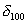 Относительное удлинение Не менее 12ТребованиенеустановленоТребованиенеустановленоТребованиенеустановлено%26.Проволока тип 2Временное сопротивление разрывуВременное сопротивление разрывуТребованиенеустановленоНе менее 30 – не более 55ТребованиенеустановленоТребованиенеустановленокгс/мм227.ПлитаСоставСоставТребованиенеустановленоТребованиенеустановленоТребованиенеустановленопроизведенный из руды габбро-базальтовых пород27.ПлитаСвойстваСвойстваТребованиенеустановленоТребованиенеустановленоТребованиенеустановленоповышенной жесткостью, высокой прочностью27.ПлитаПлотностьПлотностьТребованиенеустановленоТребованиенеустановленоТребованиенеустановлено32кг/м³27.ПлитаГруппа горючестиГруппа горючестиТребованиенеустановленоТребованиенеустановленоТребованиенеустановленоНГ28.ГравийОписаниеОписаниеТребованиенеустановленоТребованиенеустановленоТребованиенеустановленоискусственный пористый гравий керамзитовый28.ГравийФракцияФракцияТребованиенеустановленоДолжен быть [от 10 - до 20]ТребованиенеустановленоТребованиенеустановлено28.ГравийМарка по насыпной плотностиМарка по насыпной плотностиДолжна быть не выше 800ТребованиенеустановленоТребованиенеустановленоТребованиенеустановлено28.ГравийПолный остаток на сите с наибольшим номинальным диаметромПолный остаток на сите с наибольшим номинальным диаметромТребованиенеустановлено[От 85 – до 100]ТребованиенеустановленоТребованиенеустановлено% по массе28.ГравийПолный остаток на сите с наименьшим номинальным диаметромПолный остаток на сите с наименьшим номинальным диаметромДо 10ТребованиенеустановленоТребованиенеустановленоТребованиенеустановлено% по массе28.ГравийМаксимальная прочностьМаксимальная прочностьНе более 5.5ТребованиенеустановленоТребованиенеустановленоТребованиенеустановленоМПа28.ГравийМарка по прочностиМарка по прочностиДолжна быть не более П200ТребованиенеустановленоТребованиенеустановленоТребованиенеустановлено29.СеткаТип всех ячеекТип всех ячеекТребованиенеустановленоТребованиенеустановленоТребованиенеустановленоквадрат29.СеткаОтносительное удлинение рабочей арматурыОтносительное удлинение рабочей арматурыдолжно быть не менее 2.0ТребованиенеустановленоТребованиенеустановленоТребованиенеустановлено%29.СеткаОсновной шаг поперечных стержнейОсновной шаг поперечных стержнейдолжен быть не менее 100 и не более 150ТребованиенеустановленоТребованиенеустановленоТребованиенеустановленомм29.СеткаЧисло перегибов рабочей арматурыЧисло перегибов рабочей арматурыТребованиенеустановленоТребованиенеустановленоТребованиенеустановлено4шт29.СеткаДлина сеткиДлина сеткидолжна быть  более 900 и менее 1300ТребованиенеустановленоТребованиенеустановленоТребованиенеустановленомм29.СеткаШирина сетки (b)Ширина сетки (b)должна быть  не менее 650ТребованиенеустановленоТребованиенеустановленоТребованиенеустановленомм29.СеткаДиаметр продольного стержняДиаметр продольного стержнядолжен быть  не менее  4 и не более   5ТребованиенеустановленоТребованиенеустановленоТребованиенеустановленомм29.СеткаДопустимое отклонение от прямолинейности стержней на 1 метрДопустимое отклонение от прямолинейности стержней на 1 метрдолжно быть не более 6ТребованиенеустановленоТребованиенеустановленоТребованиенеустановленомм29.СеткаРазрывное усилие рабочей арматурыРазрывное усилие рабочей арматурыдолжно быть не менее 720ТребованиенеустановленоТребованиенеустановленоТребованиенеустановленокгс29.СеткаРазмер выпуска поперечных стержней (a)Размер выпуска поперечных стержней (a)должно быть не более 25ТребованиенеустановленоТребованиенеустановленоТребованиенеустановленомм29.СеткаОсновной шаг продольных стержней (S)Основной шаг продольных стержней (S)должен быть не менее 100 и не более 150ТребованиенеустановленоТребованиенеустановленоТребованиенеустановленомм29.СеткаДиаметр поперечного стержня (d)Диаметр поперечного стержня (d)должен быть  не более 5 и не менее 4ТребованиенеустановленоТребованиенеустановленоТребованиенеустановленомм29.СеткаРазмер выпуска продольных стержнейРазмер выпуска продольных стержнейдолжен быть  не более 25ТребованиенеустановленоТребованиенеустановленоТребованиенеустановленомм30.Дюбель тип 3  1.Материал изготовленияМатериал изготовленияТребованиенеустановленоТребованиенеустановленополипропилен или нейлонТребованиенеустановлено30.Дюбель тип 3  2.УсикиУсикиТребованиенеустановленоТребованиенеустановленоНаличие или отсутствиеТребованиенеустановлено31.Проволока тип 3  1.ПрокатПрокатТребованиене  установленоТребованиене  установленоТребованиене  установленоСортовой, стальной31.Проволока тип 3  2.СтальСтальДолжна быть углеродистаяТребованиене  установленоТребованиене  установленоТребованиене  установлено31.Проволока тип 3  3.СечениеСечениеТребованиене  установленоТребованиене  установленоТребованиене  установленоКруглое31.Проволока тип 3  4.МаркаМаркаТребованиене  установленоТребованиене  установленоСт1кп или Ст3пс или  Ст2пс или Ст3сп или Ст3кп или Ст2кпТребованиене  установлено31.Проволока тип 3  5.ДиаметрДиаметрНе более 6.5Требованиене  установленоТребованиене  установленоТребованиене  установленомм31.Проволока тип 3  6.По точности прокаткиПо точности прокаткиТребованиене  установленоТребованиене  установленоПовышенной или обычнойТребованиене  установлено31.Проволока тип 3  7.Площадь поперечного сеченияПлощадь поперечного сеченияНе более 0.332Требованиене  установленоТребованиене  установленоТребованиене  установленосм231.Проволока тип 3  8.Масса 1 м длины прокатаМасса 1 м длины прокатаНе менее 0.245Требованиене  установленоТребованиене  установленоТребованиене  установленокг31.Проволока тип 3  9.Степень раскисления сталиСтепень раскисления сталиТребованиене  установленоТребованиене  установленокипящая или полуспокойная или спокойнаяТребованиене  установлено31.Проволока тип 3 10.ВидВидТребованиене  установленоТребованиене  установленоВ мотках или пруткахТребованиене  установлено32.Шуруп тип 3ОбработанОбработанТребованиенеустановленоТребованиенеустановленоТребованиенеустановленоцинком для защиты от коррозии32.Шуруп тип 3Имеет в основанииИмеет в основанииТребованиенеустановленоТребованиенеустановленоТребованиенеустановленоПолукруглую головку32.Шуруп тип 3Теоретическая масса 1000 штукТеоретическая масса 1000 штукНе менее 6.27ТребованиенеустановленоТребованиенеустановленоТребованиенеустановленокг32.Шуруп тип 3Диаметр резьбыДиаметр резьбыТребованиенеустановленоТребованиенеустановлено5 или 6Требованиенеустановленомм32.Шуруп тип 3ДлинаДлинаНе менее 45ТребованиенеустановленоТребованиенеустановленоТребованиенеустановленомм32.Шуруп тип 3Диаметр головкиДиаметр головкине менее 10.0ТребованиенеустановленоТребованиенеустановленоТребованиенеустановленомм32.Шуруп тип 3Высота головкиВысота головкине менее 3.5ТребованиенеустановленоТребованиенеустановленоТребованиенеустановленомм32.Шуруп тип 3Номер крестообразного шлицаНомер крестообразного шлицаТребованиенеустановленоТребованиенеустановлено2 или 3Требованиенеустановлено32.Шуруп тип 3Внутренний диаметр резьбыВнутренний диаметр резьбыне более 4.2ТребованиенеустановленоТребованиенеустановленоТребованиенеустановленомм32.Шуруп тип 3Глубина  крестообразного шлицаГлубина  крестообразного шлицаНе более 3.2ТребованиенеустановленоТребованиенеустановленоТребованиенеустановленомм33.ЭмальВнешний вид покрытия после высыханияВнешний вид покрытия после высыханияТребованиене  установленоТребованиене  установленоТребованиене  установленоГладкая, однородная без расслаивания, оспин, потеков, морщин и посторонних включений поверхность33.ЭмальЦветЦветТребованиене  установленоТребованиене  установленоСветло-серый или серыйТребованиене  установлено33.ЭмальШагреньШагреньТребованиене  установленоТребованиене  установленоДопускается или не допускаетсяТребованиене  установлено33.ЭмальБлеск покрытия по фотоэлектрическому блескомеруБлеск покрытия по фотоэлектрическому блескомеруНе менее 50Требованиене  установленоТребованиене  установленоТребованиене  установлено%33.ЭмальСтепень перетираСтепень перетираНе более 25Требованиене  установленоТребованиене  установленоТребованиене  установленомкм33.ЭмальсортсортТребованиене  установленоТребованиене  установленоВысший или первыйТребованиене  установлено33.ЭмальУсловная вязкость по вискозиметру типа ВЗ-246 (с диаметром сопла 4 мм при температуре (20 ± 0,5) °С)Условная вязкость по вискозиметру типа ВЗ-246 (с диаметром сопла 4 мм при температуре (20 ± 0,5) °С)Требованиене  установленоНе менее 80 – не более 120Требованиене  установленоТребованиене  установлено33.ЭмальСтепень разбавления до вязкости 28-30 с по вискозиметру типа ВЗ-246 (с диаметром сопла 4 мм при температуре (20 ± 0,5) °С)Степень разбавления до вязкости 28-30 с по вискозиметру типа ВЗ-246 (с диаметром сопла 4 мм при температуре (20 ± 0,5) °С)Не более 20Требованиене  установленоТребованиене  установленоТребованиене  установлено%33.ЭмальМассовая доля нелетучих веществМассовая доля нелетучих веществТребованиене  установленоНе менее 57 – не более 66Требованиене  установленоТребованиене  установлено%33.ЭмальУкрывистость высушенной пленкиУкрывистость высушенной пленкиНе более 90Требованиене  установленоТребованиене  установленоТребованиене  установленог/м233.ЭмальЭластичность пленки при изгибеЭластичность пленки при изгибеНе более 1Требованиене  установленоТребованиене  установленоТребованиене  установленомм33.ЭмальПрочность пленки при ударе по прибору типа У-1Прочность пленки при ударе по прибору типа У-1Не менее 40Требованиене  установленоТребованиене  установленоТребованиене  установленосм33.ЭмальВремя высыхания до степени 3 при температуре (20 ± 2) °СВремя высыхания до степени 3 при температуре (20 ± 2) °СНе более 24Требованиене  установленоТребованиене  установленоТребованиене  установленоч33.ЭмальТвердость покрытия по маятниковом прибору типа М-3Твердость покрытия по маятниковом прибору типа М-3Не менее 0.25Требованиене  установленоТребованиене  установленоТребованиене  установленоУсловные единицы33.ЭмальАдгезия пленкиАдгезия пленкиНе более 1Требованиене  установленоТребованиене  установленоТребованиене  установленобаллы34.Уайт-спиритПлотность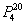 ПлотностьНе более 0.790Требованиене  установленоТребованиене  установленоТребованиене  установлено34.Уайт-спиритСодержание водорастворимых кислот и щелочейСодержание водорастворимых кислот и щелочейТребованиене  установленоТребованиене  установленоТребованиене  установленоотсутствие34.Уайт-спиритСодержание механических примесей и водыСодержание механических примесей и водыТребованиене  установленоТребованиене  установленоТребованиене  установленоотсутствие34.Уайт-спиритЛетучесть по ксилолуЛетучесть по ксилолуТребованиене  установленоНе менее 3.0 – не более 4.5Требованиене  установленоТребованиене  установлено34.Уайт-спиритЦветЦветТребованиене  установленоТребованиене  установленоТребованиене  установленоНе темнее эталонного раствора35.КсилолВнешний видВнешний видТребованиене  установленоТребованиене  установленоТребованиене  установленоПрозрачная жидкость, не содержащая посторонних примесей и воды35.КсилолЦветЦветТребованиене  установленоТребованиене  установленоТребованиене  установленоНе темнее раствора 0.003  K2Cr2О7 в 1 дм3 воды35.КсилолМаркаМаркаТребованиене  установленоТребованиене  установленоА или БТребованиене  установлено35.КсилолПлотность при 20 °СПлотность при 20 °СТребованиене  установленоНе менее 0.860 – не более 0.870Требованиене  установленоТребованиене  установленог/см335.КсилолМассовая доля основного веществаМассовая доля основного веществаНе менее 99.6Требованиене  установленоТребованиене  установленоТребованиене  установлено%35.КсилолИспаряемостьИспаряемостьТребованиене  установленоТребованиене  установленоТребованиене  установленоБез остатка35.КсилолТемпература вспышкиТемпература вспышкиНе ниже 23Требованиене  установленоТребованиене  установленоТребованиене  установлено°С36.Канат тип 2Вид конструкцииВид конструкцииТребованиене  установленоТребованиене  установленоТребованиене  установленоТросовой свивки36.Канат тип 2По виду исходного сырьяПо виду исходного сырьяТребованиене  установленоТребованиене  установленоПеньковые или сизалевые или пеньковые пропитанныеТребованиене  установлено36.Канат тип 2Группа канатовГруппа канатовТребованиене  установленоТребованиене  установленоА или БТребованиене  установлено36.Канат тип 2Диаметр (ориентировочный размер)Диаметр (ориентировочный размер)Не менее 26Требованиене  установленоТребованиене  установленоТребованиене  установленомм36.Канат тип 2Длина окружности (ориентировочный размер)Длина окружности (ориентировочный размер)Не более 115Требованиене  установленоТребованиене  установленоТребованиене  установленомм36.Канат тип 2Разрывная нагрузка каната в целом видеРазрывная нагрузка каната в целом видеНе менее 4220Требованиене  установленоТребованиене  установленоТребованиене  установленокгс36.Канат тип 2Число витков на 1 м каната необходимоЧисло витков на 1 м каната необходимоне менее 24Требованиене  установленоТребованиене  установленоТребованиене  установлено36.Канат тип 2Суммарная разрывная нагрузка по прядямСуммарная разрывная нагрузка по прядямНе менее 5865.3Требованиене  установленоТребованиене  установленоТребованиене  установленодаН36.Канат тип 2Номинальная линейная плотность канатаНоминальная линейная плотность канатаНе менее 480.0Требованиене  установленоТребованиене  установленоТребованиене  установленоктекс37.Водоотлив оконныйМатериал изготовленияМатериал изготовленияТребованиенеустановленоТребованиенеустановленоТребованиенеустановленоОцинкованная сталь37.Водоотлив оконныйПокрытиеПокрытиеТребованиенеустановленоТребованиенеустановленоТребованиенеустановленополимерное37.Водоотлив оконныйТолщина листаТолщина листаНе менее 0.5ТребованиенеустановленоТребованиенеустановленоТребованиенеустановленомм37.Водоотлив оконныйШирина полкиШирина полкиТребованиенеустановленоТребованиенеустановленоТребованиенеустановлено250мм38.Профиль тип 1ФормаФормаТребованиенеустановленоТребованиенеустановленоТребованиенеустановленоП-образная38.Профиль тип 1ОписаниеОписаниеТребованиенеустановленоТребованиенеустановленоТребованиенеустановленоНаправляющий профиль38.Профиль тип 1ТолщинаТолщинаНе менее 0.6ТребованиенеустановленоТребованиенеустановленоТребованиенеустановленомм38.Профиль тип 1Материал профиляМатериал профиляТребованиенеустановленоТребованиенеустановленоТребованиенеустановленоОцинкованная сталь38.Профиль тип 1Высота профиляВысота профиляТребованиенеустановленоТребованиенеустановленоТребованиенеустановлено40мм38.Профиль тип 1Длина профиляДлина профиляТребованиенеустановленоТребованиенеустановленоТребованиенеустановлено3.0м38.Профиль тип 1Ширина профиляШирина профиляНе менее 75ТребованиенеустановленоТребованиенеустановленоТребованиенеустановленомм39.Кабель тип 1ТипТипТребованиене  установленоТребованиене  установленоС изоляцией из поливинилхлоридного пластиката пониженной пожарной опасности или сшитого полиэтилена.Требованиене  установлено39.Кабель тип 1ТипТипТребованиене  установленоТребованиене  установленоС наружной оболочкой или защитным шлангом из поливинилхлоридного пластиката пониженной пожарной опасности.Требование не  установлено39.Кабель тип 1Токопроводящая жилаТокопроводящая жилаТребованиене  установленоТребованиене  установленоТребованиене  установленоКруглая, медная39.Кабель тип 1Токопроводящая жилаТокопроводящая жилаТребованиене  установленоТребованиене  установленоодно-  или многопроволочнаяТребованиене  установлено39.Кабель тип 1Номинальное сечение жилыНоминальное сечение жилыдолжно быть более 1.5Требованиене  установленоТребованиене  установленоТребованиене  установленомм239.Кабель тип 1Наружный диаметр кабеляНаружный диаметр кабеляНе менее 7.5Требованиене  установленоТребованиене  установленоТребованиене  установленомм39.Кабель тип 1Минимальное значение толщины изоляцииМинимальное значение толщины изоляцииНе более 1.16Требованиене  установленоТребованиене  установленоТребованиене  установленомм39.Кабель тип 1Номинальное напряжение кабеляНоминальное напряжение кабеляТребованиене  установленоТребованиене  установлено660\1000Требованиене  установленоВ39.Кабель тип 1Толщина изоляции жил номинальнаяТолщина изоляции жил номинальнаяне более 1.0Требованиене  установленоТребованиене  установленоТребованиене  установленомм39.Кабель тип 1Тип  кабеляТип  кабеляТребованиене  установленоТребованиене  установленоТребованиене  установленомногожильный39.Кабель тип 1Выдерживает воздействие постоянного напряженияВыдерживает воздействие постоянного напряженияне более 8.4Требованиене  установленоТребованиене  установленоТребованиене  установленокВ39.Кабель тип 1Количество жилКоличество жилТребованиене  установленоТребованиене  установленоТребованиене  установлено3шт39.Кабель тип 1Радиус изгиба при прокладкеРадиус изгиба при прокладкеМаксимально не более 200Требованиене  установленоТребованиене  установленоТребованиене  установленомм39.Кабель тип 1Относительное удлинение при разрыве до старенияОтносительное удлинение при разрыве до старенияНе менее 150Требованиене  установленоТребованиене  установленоТребованиене  установлено%39.Кабель тип 1Относительное удлинение изоляции после старения при разрывеОтносительное удлинение изоляции после старения при разрывене менее 125Требованиене  установленоТребованиене  установленоТребованиене  установлено%39.Кабель тип 1Прочность изоляции при разрыве до старенияПрочность изоляции при разрыве до старенияБолее 9Требованиене  установленоТребованиене  установленоТребованиене  установленоН/мм240.ПоковкаФормаФормаТребованиене  установленоТребованиене  установленоТребованиене  установленоКвадратная40.ПоковкаПредставляет собойПредставляет собойТребованиене  установленоТребованиене  установленозаготовку или готовое изделиеТребованиене  установлено40.ПоковкаМатериал изготовленияМатериал изготовленияТребованиене  установленоТребованиене  установленоТребованиене  установленосталь40.ПоковкаМассаМассаТребованиене  установленоТребованиене  установленоТребованиене  установлено1.8кг41.ПлинтусМатериал плинтусаМатериал плинтусаТребованиенеустановленоТребованиенеустановленоТребованиенеустановленополивинилхлорид41.ПлинтусМаркаМаркаТребованиенеустановленоТребованиенеустановленоЖесткая или полужесткаяТребованиенеустановлено41.ПлинтусСтепень защитыСтепень защитыНе нижеIP40ТребованиенеустановленоТребованиенеустановленоТребованиенеустановлено41.ПлинтусВысотаВысотаБолее 40ТребованиенеустановленоТребованиенеустановленоТребованиенеустановленомм41.ПлинтусШиринаШиринаМенее 22ТребованиенеустановленоТребованиенеустановленоТребованиенеустановленомм41.ПлинтусНаплывы, бугорки, раковины, царапины и пятнаНаплывы, бугорки, раковины, царапины и пятнаНе допускаютсяТребованиенеустановленоТребованиенеустановленоТребованиенеустановлено41.ПлинтусПрочность при растяженииПрочность при растяженииНе менее 20ТребованиенеустановленоТребованиенеустановленоТребованиенеустановленоМпа41.ПлинтусВид изделияВид изделияТребованиенеустановленоТребованиенеустановленоПЖО или ЖОТребованиенеустановлено42.Доска тип 1Порода древесиныПорода древесиныТребованиенеустановленоТребованиенеустановленососны или ели или пихтыТребованиенеустановлено42.Доска тип 1СортСортТребованиенеустановленоТребованиенеустановленоТребованиенеустановленоIII42.Доска тип 1Влажность максимальноВлажность максимальноНе более 25ТребованиенеустановленоТребованиенеустановленоТребованиенеустановлено%42.Доска тип 1ИзготовлениеИзготовлениеТребованиенеустановленоТребованиенеустановленоСухие\сырыеТребованиенеустановлено42.Доска тип 1Параметр шероховатости поверхности пиломатериалов Rmmax максимальноПараметр шероховатости поверхности пиломатериалов Rmmax максимальноНе должен быть более 1250ТребованиенеустановленоТребованиенеустановленоТребованиенеустановленомкм42.Доска тип 1По виду обработкиПо виду обработкиТребованиенеустановленоТребованиенеустановленоТребованиенеустановленообрезные42.Доска тип 1Трещины торцевые (кроме трещин усушки) на одном торце длиной в долях шириныТрещины торцевые (кроме трещин усушки) на одном торце длиной в долях шириныдопускаются не более 1/2ТребованиенеустановленоТребованиенеустановленоТребованиенеустановлено42.Доска тип 1Сучки пластевые и ребровые кромочныеСучки пластевые и ребровые кромочныеДопускаются не более 2ТребованиенеустановленоТребованиенеустановленоТребованиенеустановленошт42.Доска тип 1ТолщинаТолщинаТребованиенеустановленоТребованиенеустановленоТребованиенеустановлено25мм42.Доска тип 1ДлинаДлинаНе менее 4 и  не более 6.5ТребованиенеустановленоТребованиенеустановленоТребованиенеустановленом42.Доска тип 1ШиринаШиринаНе более 150ТребованиенеустановленоТребованиенеустановленоТребованиенеустановленомм43.Пена монтажная тип 1ОписаниеОписаниеТребованиенеустановленоТребованиенеустановленоТребованиенеустановленооднокомпонентнаяполиуретановая затвердевающая под воздействием влажности воздуха43.Пена монтажная тип 1СвойстваСвойстваТребованиенеустановленоТребованиенеустановленоТребованиенеустановленотепло- и звукоизоляционные, адгезия, влагоустойчивость, в затвердевшем виде не огнеопасна и не токсична, не разрушается в течение длительного времени43.Пена монтажная тип 1Среднее время высыханияСреднее время высыханияТребованиенеустановленоОт 10- до 20ТребованиенеустановленоТребованиенеустановленомин44.Краска тип 2ВидВидТребованиенеустановленоТребованиенеустановленоТребованиенеустановленоМасленая44.Краска тип 2ЦветЦветТребованиенеустановленоТребованиенеустановленоСурик железный или мумияТребованиенеустановлено44.Краска тип 2Массовая доля пленкообразующего веществаМассовая доля пленкообразующего веществаНе менее 27ТребованиенеустановленоТребованиенеустановленоТребованиенеустановлено%44.Краска тип 2Степень перетираСтепень перетираНе более 80ТребованиенеустановленоТребованиенеустановленоТребованиенеустановленомкм44.Краска тип 2Массовая доля летучего веществаМассовая доля летучего веществаНе более 14.5ТребованиенеустановленоТребованиенеустановленоТребованиенеустановлено%44.Краска тип 2Время высыхания до степени 3 при температуре (20±2) °СВремя высыхания до степени 3 при температуре (20±2) °СНе более 24ТребованиенеустановленоТребованиенеустановленоТребованиенеустановленоч44.Краска тип 2Условная вязкость краски по вискозиметру типа ВЗ-246 (или ВЗ-4) при температуре (20,0±0,5) °СУсловная вязкость краски по вискозиметру типа ВЗ-246 (или ВЗ-4) при температуре (20,0±0,5) °СТребованиенеустановленоНе менее 80 -не более 160ТребованиенеустановленоТребованиенеустановленос44.Краска тип 2Твердость пленки, по маятниковому прибору типа М-3Твердость пленки, по маятниковому прибору типа М-3Не менее 0.12ТребованиенеустановленоТребованиенеустановленоТребованиенеустановленоусловные единицы44.Краска тип 2Укрывистость невысушенной пленкиУкрывистость невысушенной пленкиНе более 95ТребованиенеустановленоТребованиенеустановленоТребованиенеустановленог/м244.Краска тип 2Стойкость пленки к статическому воздействию воды при температуре (20±2) °ССтойкость пленки к статическому воздействию воды при температуре (20±2) °СНе менее 0.5ТребованиенеустановленоТребованиенеустановленоТребованиенеустановленоч45.Шуруп тип 4ОбработанОбработанТребованиенеустановленоТребованиенеустановленоТребованиенеустановленоцинком для защиты от коррозии45.Шуруп тип 4Имеет в основанииИмеет в основанииТребованиенеустановленоТребованиенеустановленоТребованиенеустановленоПолукруглую головку45.Шуруп тип 4Теоретическая масса 1000 штукТеоретическая масса 1000 штукНе более 3.91ТребованиенеустановленоТребованиенеустановленоТребованиенеустановленокг45.Шуруп тип 4Диаметр резьбыДиаметр резьбыНе менее 3.5 и не более 4ТребованиенеустановленоТребованиенеустановленоТребованиенеустановленомм45.Шуруп тип 4ДлинаДлинаНе менее 35ТребованиенеустановленоТребованиенеустановленоТребованиенеустановленомм45.Шуруп тип 4Диаметр головкиДиаметр головкине менее 7.0ТребованиенеустановленоТребованиенеустановленоТребованиенеустановленомм45.Шуруп тип 4Высота головкиВысота головкине менее 2.4ТребованиенеустановленоТребованиенеустановленоТребованиенеустановленомм45.Шуруп тип 4Внутренний диаметр резьбыВнутренний диаметр резьбыне более 2.8ТребованиенеустановленоТребованиенеустановленоТребованиенеустановленомм45.Шуруп тип 4Диаметр крестообразного шлицаДиаметр крестообразного шлицаНе менее 4.1ТребованиенеустановленоТребованиенеустановленоТребованиенеустановленомм46.Дюбель тип 4Материал дюбеляМатериал дюбеляТребованиенеустановленоТребованиенеустановленоТребованиенеустановленополиэтилен низкого давления46.Дюбель тип 4Длина дюбеляДлина дюбеляНе менее 30ТребованиенеустановленоТребованиенеустановленоТребованиенеустановленомм46.Дюбель тип 4ШипыШипыТребованиенеустановленоТребованиенеустановленоТребованиенеустановленоналичие46.Дюбель тип 4Диаметр отверстия под дюбельДиаметр отверстия под дюбельНе менее 8ТребованиенеустановленоТребованиенеустановленоТребованиенеустановленомм47.Дюбель тип 5Материал дюбеляМатериал дюбеляТребованиенеустановленоТребованиенеустановленоТребованиенеустановленополиэтилен низкого давления47.Дюбель тип 5Длина дюбеляДлина дюбеляНе менее 40ТребованиенеустановленоТребованиенеустановленоТребованиенеустановленомм47.Дюбель тип 5ШипыШипыТребованиенеустановленоТребованиенеустановленоТребованиенеустановленоналичие47.Дюбель тип 5Диаметр отверстия под дюбельДиаметр отверстия под дюбельНе менее 8ТребованиенеустановленоТребованиенеустановленоТребованиенеустановленомм48.ОлифаВидВидТребованиенеустановленоТребованиенеустановленоТребованиенеустановленоМасленая содержащая смесь оксидированных или термообработанных высыхающих и полувысыхающих масел с введением сиккатива и растворителя48.ОлифаЦвет по йодометрической шкалеЦвет по йодометрической шкалеТребованиенеустановленоТребованиенеустановленоТребованиенеустановленоНе темнее 800мг I2/100 см348.ОлифаОтстойОтстойНе более 1ТребованиенеустановленоТребованиенеустановленоТребованиенеустановлено% (по объему)48.ОлифаУсловная вязкость по вискозиметру типа ВЗ-246 с диаметром сопла 4 мм при температуре (20 ± 0,5) °СУсловная вязкость по вискозиметру типа ВЗ-246 с диаметром сопла 4 мм при температуре (20 ± 0,5) °СТребованиенеустановленоОт 20-до 60ТребованиенеустановленоТребованиенеустановленос48.ОлифаТемпература вспышки в закрытом тиглеТемпература вспышки в закрытом тиглеНе менее 32ТребованиенеустановленоТребованиенеустановленоТребованиенеустановлено°С48.ОлифаКислотное числоКислотное числоНе более 10ТребованиенеустановленоТребованиенеустановленоТребованиенеустановленомг КОН48.ОлифаВремя высыхания до степени 3 при температуре (20 ± 2) °СВремя высыхания до степени 3 при температуре (20 ± 2) °СНе более 24ТребованиенеустановленоТребованиенеустановленоТребованиенеустановленоч49.СмесительПредназначенПредназначенТребованиенеустановленоТребованиенеустановленоТребованиенеустановленодля подачи и смешения холодной и горячей воды температурой до 75°С49.СмесителькартриджкартриджТребованиенеустановленоТребованиенеустановленоТребованиенеустановленокерамический49.СмесительКоличество вентилейКоличество вентилейТребованиенеустановленоТребованиенеустановленоТребованиенеустановлено2шт50.УнитазМатериал корпусаМатериал корпусаТребованиенеустановленоТребованиенеустановленоФарфор или полуфарфорТребованиенеустановлено50.УнитазНазначениеНазначениеТребованиенеустановленоТребованиенеустановленоТребованиенеустановленодля установки в санитарных узлах, в бытовых и других помещениях зданий различного назначения50.УнитазЦветЦветТребованиенеустановленоТребованиенеустановленоТребованиенеустановленобелый50.УнитазСортСортТребованиенеустановленоТребованиенеустановлено1 или 2Требованиенеустановлено50.УнитазПлешинкиПлешинкиДопускаются не более 1.0ТребованиенеустановленоТребованиенеустановленоТребованиенеустановленосм250.УнитазМушкиМушкиНе более 5ТребованиенеустановленоТребованиенеустановленоТребованиенеустановленошт50.УнитазВодопоглощениеВодопоглощениеНе более 5ТребованиенеустановленоТребованиенеустановленоТребованиенеустановлено%50.УнитазОстеклованные места ся общей площадьюОстеклованные места ся общей площадьюДопускают не более 1.0ТребованиенеустановленоТребованиенеустановленоТребованиенеустановленосм250.УнитазПрыщи и пузыриПрыщи и пузыриНе допускаютсяТребованиенеустановленоТребованиенеустановленоТребованиенеустановлено50.УнитазПосечки общей площадьюПосечки общей площадьюДопускаются не более 15ТребованиенеустановленоТребованиенеустановленоТребованиенеустановленомм51.Шуруп тип 5ОбработанОбработанТребованиенеустановленоТребованиенеустановленоТребованиенеустановленоцинком для защиты от коррозии51.Шуруп тип 5ИмеетИмеетТребованиенеустановленоТребованиенеустановленоТребованиенеустановленоШестигранную головку51.Шуруп тип 5Диаметр резьбыДиаметр резьбыБолее  10ТребованиенеустановленоТребованиенеустановленоТребованиенеустановленомм51.Шуруп тип 5ДлинаДлинаНе более 80 и не менее 70ТребованиенеустановленоТребованиенеустановленоТребованиенеустановленомм51.Шуруп тип 5Размер под ключ головки болтаРазмер под ключ головки болтаНе более 24ТребованиенеустановленоТребованиенеустановленоТребованиенеустановленомм51.Шуруп тип 5Диаметр описанной окружности головки болтаДиаметр описанной окружности головки болтане менее 17.6ТребованиенеустановленоТребованиенеустановленоТребованиенеустановленомм51.Шуруп тип 5Номинальная высота головки болтаНоминальная высота головки болтаНе более 10ТребованиенеустановленоТребованиенеустановленоТребованиенеустановленомм51.Шуруп тип 5Теоретическая масса 1000 штукТеоретическая масса 1000 штукНе менее 33.3ТребованиенеустановленоТребованиенеустановленоТребованиенеустановленокг52.Краска тип 3НазначениеНазначениеТребованиенеустановленоТребованиенеустановленоТребованиенеустановленодля внутренних покрытий52.Краска тип 3Наименование краскиНаименование краскиТребованиенеустановленоТребованиенеустановленоТребованиенеустановленобелила цинковые52.Краска тип 3Массовая доля пленкообразующего веществаМассовая доля пленкообразующего веществане менее 24ТребованиенеустановленоТребованиенеустановленоТребованиенеустановлено%52.Краска тип 3Марка краскиМарка краскиТребованиенеустановленоТребованиенеустановленоМА-22 или МА-22НТребованиенеустановлено52.Краска тип 3Степень перетираСтепень перетирадолжна быть не более 70ТребованиенеустановленоТребованиенеустановленоТребованиенеустановленомкм52.Краска тип 3Высушенное покрытиеВысушенное покрытиеТребованиенеустановленоТребованиенеустановленоТребованиенеустановленоне оказывает вредного воздействия на человека52.Краска тип 3Укрывистость не высушенной пленки краскиУкрывистость не высушенной пленки краскине более 200ТребованиенеустановленоТребованиенеустановленоТребованиенеустановленог/м²52.Краска тип 3Массовая доля летучего веществаМассовая доля летучего веществаНе более 27ТребованиенеустановленоТребованиенеустановленоТребованиенеустановлено%52.Краска тип 3Условная вязкость краски по вискозиметру типа ВЗ-246 (или ВЗ-4) при температуре (20,0±0,5) °СУсловная вязкость краски по вискозиметру типа ВЗ-246 (или ВЗ-4) при температуре (20,0±0,5) °СТребованиенеустановленоТребованиенеустановленоТребованиенеустановлено65-140с52.Краска тип 3Время высыхания до степени 3 при температуре (20±2) °СВремя высыхания до степени 3 при температуре (20±2) °СНе более 24ТребованиенеустановленоТребованиенеустановленоТребованиенеустановленоч53.Крепежный элемент тип 3Тип покрытия крепежаТип покрытия крепежаТребованиенеустановленоТребованиенеустановленоТребованиенеустановленоцинковый53.Крепежный элемент тип 3Толщина шайбыТолщина шайбыТребованиенеустановленоТребованиенеустановленоТребованиенеустановлено3.0мм53.Крепежный элемент тип 3Наружный  диаметр шайбыНаружный  диаметр шайбыне менее 30.0ТребованиенеустановленоТребованиенеустановленоТребованиенеустановленомм53.Крепежный элемент тип 3Минимальная высота головки болта (k)Минимальная высота головки болта (k)не менее 9.71ТребованиенеустановленоТребованиенеустановленоТребованиенеустановленомм53.Крепежный элемент тип 3Высота гайкиВысота гайкиМинимально не менее 14.10ТребованиенеустановленоТребованиенеустановленоТребованиенеустановленомм53.Крепежный элемент тип 3Шаг резьбы болтаШаг резьбы болтаНе менее 2ТребованиенеустановленоТребованиенеустановленоТребованиенеустановленомм53.Крепежный элемент тип 3Номинальный размер «под ключ» головки болта (S)Номинальный размер «под ключ» головки болта (S)не более 30.0ТребованиенеустановленоТребованиенеустановленоТребованиенеустановленомм53.Крепежный элемент тип 3Диаметр описанной окружности головки болтаДиаметр описанной окружности головки болтаНе менее 26.17ТребованиенеустановленоТребованиенеустановленоТребованиенеустановленомм53.Крепежный элемент тип 3Шаг резьбы гайкиШаг резьбы гайкиНе менее 2.0ТребованиенеустановленоТребованиенеустановленоТребованиенеустановленомм53.Крепежный элемент тип 3Диаметр описанной окружности гайкиДиаметр описанной окружности гайкине менее 26.75ТребованиенеустановленоТребованиенеустановленоТребованиенеустановленомм53.Крепежный элемент тип 3Резьба болтаРезьба болтане менее М16ТребованиенеустановленоТребованиенеустановленоТребованиенеустановлено53.Крепежный элемент тип 3Класс точности шайбаКласс точности шайбаТребованиенеустановленоТребованиенеустановленоА или СТребованиенеустановлено53.Крепежный элемент тип 3Класс точности болта, гайкиКласс точности болта, гайкиТребованиенеустановленоТребованиенеустановленоА или ВТребованиенеустановлено53.Крепежный элемент тип 3Номинальная длина болтаНоминальная длина болтане менее 70ТребованиенеустановленоТребованиенеустановленоТребованиенеустановленомм54.Плитка тип 1МатериалМатериалТребованиенеустановленоТребованиенеустановленоТребованиенеустановленоКерамика54.Плитка тип 1Форма необходимаФорма необходимаТребованиенеустановленоТребованиенеустановленоТребованиенеустановленопрямоугольная54.Плитка тип 1Лицевая поверхность плитокЛицевая поверхность плитокТребованиенеустановленоТребованиенеустановленоТребованиенеустановленоодноцветная54.Плитка тип 1ПлиткиПлиткиТребованиенеустановленоТребованиенеустановленоглазурованные или неглазурованныеТребованиенеустановлено54.Плитка тип 1Разность между наибольшим и наименьшим размерами плиток одной партии по длине и ширинеРазность между наибольшим и наименьшим размерами плиток одной партии по длине и ширинеМаксимально не более 2ТребованиенеустановленоТребованиенеустановленоТребованиенеустановленомм54.Плитка тип 1РазмерыРазмерыНе менее 400х250ТребованиенеустановленоТребованиенеустановленоТребованиенеустановленомм54.Плитка тип 1Высота (глубина) рифленийВысота (глубина) рифленийНе менее 0.5ТребованиенеустановленоТребованиенеустановленоТребованиенеустановленомм54.Плитка тип 1Разность между наибольшим и наименьшим значениями толщины одной плитки (разнотолщинность)Разность между наибольшим и наименьшим значениями толщины одной плитки (разнотолщинность)Максимально не более 0.5ТребованиенеустановленоТребованиенеустановленоТребованиенеустановленомм54.Плитка тип 1Монтажная поверхность плиток понадобитсяМонтажная поверхность плиток понадобитсяТребованиенеустановленоТребованиенеустановленоТребованиенеустановленоРифленая54.Плитка тип 1ВодопоглощениеВодопоглощениеНе более 4.5ТребованиенеустановленоТребованиенеустановленоТребованиенеустановлено%54.Плитка тип 1ТолщинаТолщинаНе менее 8ТребованиенеустановленоТребованиенеустановленоТребованиенеустановленомм54.Плитка тип 1Предел прочности при изгибеПредел прочности при изгибене менее 25.0ТребованиенеустановленоТребованиенеустановленоТребованиенеустановленоМПа55.ПодводкаПодводкаПодводкаТребованиенеустановленоТребованиенеустановленоТребованиенеустановленогибкая55.ПодводкаНазначениеНазначениеТребованиенеустановленоТребованиенеустановленоТребованиенеустановленоДля присоединения к трубопроводамприборовводоснабжения, отопительного и сантехнического оборудованияибытовыхприборов, использующих воду55.ПодводкаМаксимальное давлениеМаксимальное давлениеНе более 20ТребованиенеустановленоТребованиенеустановленоТребованиенеустановленобар55.ПодводкаМаксимальная температура рабочей средыМаксимальная температура рабочей средыНе менее 100ТребованиенеустановленоТребованиенеустановленоТребованиенеустановленоºС55.ПодводкаМинимально допустимый радиус изгибаМинимально допустимый радиус изгибаНе менее 65ТребованиенеустановленоТребованиенеустановленоТребованиенеустановленомм56.Кабель тип 2ТипТипТребованиене  установленоТребованиене  установленоС изоляцией из поливинилхлоридного пластиката пониженной пожарной опасности или сшитого полиэтилена.Требованиене  установлено56.Кабель тип 2ТипТипТребованиене  установленоТребованиене  установленоС наружной оболочкой или защитным шлангом из поливинилхлоридного пластиката пониженной пожарной опасности.Требованиене  установлено56.Кабель тип 2Токопроводящая жилаТокопроводящая жилаТребованиене  установленоТребованиене  установленоТребованиене  установленоКруглая, медная56.Кабель тип 2Токопроводящая жилаТокопроводящая жилаТребованиене  установленоТребованиене  установленоодно-  или многопроволочнаяТребованиене  установлено56.Кабель тип 2Номинальное сечение жилыНоминальное сечение жилыдолжно быть не менее 1.5Требованиене  установленоТребованиене  установленоТребованиене  установленомм256.Кабель тип 2Минимальное значение толщины изоляцииМинимальное значение толщины изоляцииНе более 1.16Требованиене  установленоТребованиене  установленоТребованиене  установленомм56.Кабель тип 2Номинальное напряжение кабеляНоминальное напряжение кабеляТребованиене  установленоТребованиене  установлено660\1000Требованиене  установленоВ56.Кабель тип 2Наружный диаметр кабеляНаружный диаметр кабеляБолее 9Требованиене  установленоТребованиене  установленоТребованиене  установленомм56.Кабель тип 2Толщина изоляции номинальнаяТолщина изоляции номинальнаяне более 1.0Требованиене  установленоТребованиене  установленоТребованиене  установленомм56.Кабель тип 2Тип  кабеляТип  кабеляТребованиене  установленоТребованиене  установленоТребованиене  установленомногожильный56.Кабель тип 2Выдерживает воздействие постоянного напряженияВыдерживает воздействие постоянного напряженияне более 8.4Требованиене  установленоТребованиене  установленоТребованиене  установленокВ56.Кабель тип 2Количество жилКоличество жилТребованиене  установленоТребованиене  установленоТребованиене  установлено3шт56.Кабель тип 2Радиус изгиба при прокладкеРадиус изгиба при прокладкеТребуется не более 200Требованиене  установленоТребованиене  установленоТребованиене  установленомм56.Кабель тип 2Относительное удлинение при разрыве до старенияОтносительное удлинение при разрыве до старенияНе менее 150Требованиене  установленоТребованиене  установленоТребованиене  установлено%56.Кабель тип 2Относительное удлинение изоляции после старения при разрывеОтносительное удлинение изоляции после старения при разрывене менее 125Требованиене  установленоТребованиене  установленоТребованиене  установлено%56.Кабель тип 2Прочность изоляции при разрыве до старенияПрочность изоляции при разрыве до старенияБолее 9Требованиене  установленоТребованиене  установленоТребованиене  установленоН/мм257.Выключатель тип 1Номинальное напряжениеНоминальное напряжениеНе более 400Требованиене  установленоТребованиене  установленоТребованиене  установленоВ57.Выключатель тип 1Номинальный ток InНоминальный ток InТребованиене  установленоТребованиене  установленоТребованиене  установлено16А57.Выключатель тип 1Предельная отключающая способностьПредельная отключающая способностьНе менее 4.5Требованиене  установленоТребованиене  установленоТребованиене  установленокА57.Выключатель тип 1Характеристики срабатывания электромагнитного расцепителяХарактеристики срабатывания электромагнитного расцепителяНе ниже СТребованиене  установленоТребованиене  установленоТребованиене  установлено57.Выключатель тип 1Число полюсовЧисло полюсовДолжно быть не менее 2Требованиене  установленоТребованиене  установленоТребованиене  установлено57.Выключатель тип 1Степень защиты выключателяСтепень защиты выключателяТребованиене  установленоТребованиене  установленоТребованиене  установленоТребуется IP 2057.Выключатель тип 1Условия эксплуатацииУсловия эксплуатацииТребованиене  установленоТребованиене  установленоТребованиене  установленоУХЛ457.Выключатель тип 1Габаритные размеры одного полюсавысотаНе менее 70 и не более 85Требованиене  установленоТребованиене  установленоТребованиене  установленомм57.Выключатель тип 1Габаритные размеры одного полюсаглубинаНе менее 70 и не более 80Требованиене  установленоТребованиене  установленоТребованиене  установленомм57.Выключатель тип 1Ширина выключателяШирина выключателяНе менее 16Требованиене  установленоТребованиене  установленоТребованиене  установленомм58.Выключатель тип 2Номинальное напряжениеНоминальное напряжениеНе более 400Требованиене  установленоТребованиене  установленоТребованиене  установленоВ58.Выключатель тип 2Номинальный ток InНоминальный ток InТребованиене  установленоТребованиене  установленоТребованиене  установлено25А58.Выключатель тип 2Максимальное сечение кабеляМаксимальное сечение кабеляНе более 25Требованиене  установленоТребованиене  установленоТребованиене  установленомм258.Выключатель тип 2Предельная отключающая способностьПредельная отключающая способностьНе менее 4.5Требованиене  установленоТребованиене  установленоТребованиене  установленокА58.Выключатель тип 2Характеристики срабатывания электромагнитного расцепителяХарактеристики срабатывания электромагнитного расцепителяНе ниже СТребованиене  установленоТребованиене  установленоТребованиене  установлено58.Выключатель тип 2Число полюсовЧисло полюсовТребованиене  установленоТребованиене  установленоТребованиене  установлено358.Выключатель тип 2Степень защиты выключателяСтепень защиты выключателяТребованиене  установленоТребованиене  установленоТребованиене  установленоIP 2058.Выключатель тип 2Условия эксплуатацииУсловия эксплуатацииТребованиене  установленоТребованиене  установленоТребованиене  установленоУХЛ458.Выключатель тип 2высота одного полюсавысота одного полюсаНе менее 70 и не более 85Требованиене  установленоТребованиене  установленоТребованиене  установленомм58.Выключатель тип 2глубина одного полюсаглубина одного полюсаНе менее 70 и не более 80Требованиене  установленоТребованиене  установленоТребованиене  установленомм58.Выключатель тип 2Ширина одного полюсаШирина одного полюсаНе менее 16Требованиене  установленоТребованиене  установленоТребованиене  установленомм59.БетонВид вяжущегоВид вяжущегоТребованиене  установленоТребованиене  установленоТребованиене  установленоцементный59.БетонКласс прочности бетона на сжатиеКласс прочности бетона на сжатиеТребованиене  установленоТребованиене  установленоТребованиене  установленоВ 12.559.БетонТип бетонаТип бетонаТребованиене  установленоТребованиене  установленоТребованиене  установленотяжелый59.БетонСодержание в крупном заполнителе зерен пластинчатой (лещадной) и игловатой формыСодержание в крупном заполнителе зерен пластинчатой (лещадной) и игловатой формыне превышает 35Требованиене  установленоТребованиене  установленоТребованиене  установлено% по массе59.БетонНаибольшая крупность крупного заполнителяНаибольшая крупность крупного заполнителяМенее 40Требованиене  установленоТребованиене  установленоТребованиене  установлено59.БетонМарка бетона по водонепроницаемостиМарка бетона по водонепроницаемостине менее W4Требованиене  установленоТребованиене  установленоТребованиене  установлено59.БетонСодержание фракций в крупном заполнителе св. 10 до 20 ммСодержание фракций в крупном заполнителе св. 10 до 20 ммТребованиене  установленоОт 60 – до 75Требованиене  установленоТребованиене  установлено%59.БетонМаксимальное содержание фракций в крупном заполнителе от 5 до 10 ммМаксимальное содержание фракций в крупном заполнителе от 5 до 10 ммНе более 40Требованиене  установленоТребованиене  установленоТребованиене  установлено%59.БетонИстинная плотность мелкого заполнителяИстинная плотность мелкого заполнителяТребованиене  установленоне менее 2000 – не более  2800Требованиене  установленоТребованиене  установленокг/м³59.БетонГруппа мелкого заполнителяГруппа мелкого заполнителяТребованиене  установленоТребованиене  установленоМелкая или средняяТребованиене  установлено59.БетонСредняя плотность крупного заполнителяСредняя плотность крупного заполнителяТребованиене  установленоне менее 2000 - не более 3000Требованиене  установленоТребованиене  установленокг/м³59.БетонКласс мелкого заполнителяКласс мелкого заполнителяТребованиене  установленоТребованиене  установленоI\IIТребованиене  установлено59.БетонМарка бетона по прочностиМарка бетона по прочностиНе менее М150Требованиене  установленоТребованиене  установленоТребованиене  установлено60.Доска тип 2Порода древесиныПорода древесиныТребованиенеустановленоТребованиенеустановленососна или ель или пихта или лиственницаТребованиенеустановлено60.Доска тип 2СортСортТребованиенеустановленоТребованиенеустановленоIV или IIIТребованиенеустановлено60.Доска тип 2ВлажностьВлажностьНе более 22ТребованиенеустановленоТребованиенеустановленоТребованиенеустановлено%60.Доска тип 2Параметр шероховатости поверхности пиломатериаловПараметр шероховатости поверхности пиломатериаловНе более 1600ТребованиенеустановленоТребованиенеустановленоТребованиенеустановленомкм60.Доска тип 2Вид обработкиВид обработкиТребованиенеустановленоТребованиенеустановленоТребованиенеустановленонеобрезные60.Доска тип 2Прорость односторонняя шириной в долях соответствующей стороныПрорость односторонняя шириной в долях соответствующей стороныДопускается не более 1/4ТребованиенеустановленоТребованиенеустановленоТребованиенеустановлено60.Доска тип 2Сердцевина и двойная сердцевинаСердцевина и двойная сердцевина[допускается]ТребованиенеустановленоТребованиенеустановленоТребованиенеустановлено60.Доска тип 2Наклон волоконНаклон волокон[допускается]ТребованиенеустановленоТребованиенеустановленоТребованиенеустановлено60.Доска тип 2Червоточина на любом однометровом участке длины (максимально)Червоточина на любом однометровом участке длины (максимально)максимально не более 6ТребованиенеустановленоТребованиенеустановленоТребованиенеустановленошт.60.Доска тип 2ДлинаДлинаНе более 6.5 и не менее 4ТребованиенеустановленоТребованиенеустановленоТребованиенеустановленом60.Доска тип 2ТолщинаТолщинаНе менее 100, не более 150ТребованиенеустановленоТребованиенеустановленоТребованиенеустановленомм61.Грунтовка тип 3ПредназначенаПредназначенаТребованиенеустановленоТребованиенеустановленоТребованиенеустановленодля прочного сцепления основного и отделочного слоев, шпатлевки железобетонных изделий, приклеивания материалов малой плотности, для установки лепнин61.Грунтовка тип 3pHpHТребованиенеустановлено[8-9]ТребованиенеустановленоТребованиенеустановлено61.Грунтовка тип 3СоставСоставТребованиенеустановленоТребованиенеустановленоТребованиенеустановленополимерная дисперсия с добавлениемкварцевого песка61.Грунтовка тип 3ЦветЦветТребованиенеустановленоТребованиенеустановленоТребованиенеустановленорозовый61.Грунтовка тип 3Среднее время высыхания слоя не болееСреднее время высыхания слоя не более3ТребованиенеустановленоТребованиенеустановленоТребованиенеустановленоч61.Грунтовка тип 3Максимальный размер заполнителяМаксимальный размер заполнителядо 1.2ТребованиенеустановленоТребованиенеустановленоТребованиенеустановленомм61.Грунтовка тип 3Средний расход при однослойном нанесенииСредний расход при однослойном нанесенииОколо 0.23ТребованиенеустановленоТребованиенеустановленоТребованиенеустановленокг/м262.Краска тип 4ОсноваОсноваТребованиенеустановленоТребованиенеустановленона основе водных дисперсий синтетических полимеров для наружной окраски зданий и сооружений и отделочных работ внутри помещений или сополимерной акрилатной дисперсии для наружной и внутренней окраски зданий и сооруженийТребованиенеустановлено62.Краска тип 4Внешний вид пленки после высыханияВнешний вид пленки после высыханияТребованиенеустановленоТребованиенеустановленоТребованиенеустановленоРовная, однородная матовая поверхность62.Краска тип 4рН краски минимальнорН краски минимальноДолжен быть не менее 8.0ТребованиенеустановленоТребованиенеустановленоТребованиенеустановлено62.Краска тип 4Степень перетираСтепень перетираНе более 60ТребованиенеустановленоТребованиенеустановленоТребованиенеустановленомкм62.Краска тип 4Время высыхания до степени 3 при температуре (20 ± 2) °СВремя высыхания до степени 3 при температуре (20 ± 2) °СМаксимально не более 1ТребованиенеустановленоТребованиенеустановленоТребованиенеустановленоч62.Краска тип 4Укрывистость не высушенной пленкиУкрывистость не высушенной пленкиНе более 120ТребованиенеустановленоТребованиенеустановленоТребованиенеустановленог/м262.Краска тип 4Морозостойкость краскиМорозостойкость краскиНе менее 5ТребованиенеустановленоТребованиенеустановленоТребованиенеустановленоцикл62.Краска тип 4Массовая доля нелетучих веществМассовая доля нелетучих веществТребованиенеустановленоНе менее 52 – не более 57ТребованиенеустановленоТребованиенеустановлено%63.Краска тип 5ВидВидТребованиенеустановленоТребованиенеустановленоТребованиенеустановленоТребуется Масленая63.Краска тип 5ЦветЦветТребованиенеустановленоТребованиенеустановленоМумия или охраТребованиенеустановлено63.Краска тип 5Массовая доля пленкообразующего веществаМассовая доля пленкообразующего веществаНе менее 30ТребованиенеустановленоТребованиенеустановленоТребованиенеустановлено%63.Краска тип 5Степень перетираСтепень перетираНе более 80ТребованиенеустановленоТребованиенеустановленоТребованиенеустановленомкм63.Краска тип 5Массовая доля летучего веществаМассовая доля летучего веществаНе более 15ТребованиенеустановленоТребованиенеустановленоТребованиенеустановлено%63.Краска тип 5Время высыхания до степени 3 при температуре (20±2) °СВремя высыхания до степени 3 при температуре (20±2) °СНе более 24ТребованиенеустановленоТребованиенеустановленоТребованиенеустановленоч63.Краска тип 5Условная вязкость краски по вискозиметру типа ВЗ-246 (или ВЗ-4) при температуре (20,0±0,5) °СУсловная вязкость краски по вискозиметру типа ВЗ-246 (или ВЗ-4) при температуре (20,0±0,5) °СТребованиенеустановленоНе менее 80 -не более 160ТребованиенеустановленоТребованиенеустановленос63.Краска тип 5Твердость пленки, по маятниковому прибору типа М-3Твердость пленки, по маятниковому прибору типа М-3Не менее 0.12ТребованиенеустановленоТребованиенеустановленоТребованиенеустановленоусловные единицы63.Краска тип 5Укрывистость невысушенной пленкиУкрывистость невысушенной пленкиНе более 180ТребованиенеустановленоТребованиенеустановленоТребованиенеустановленог/м263.Краска тип 5Стойкость пленки к статическому воздействию воды при температуре (20±2) °ССтойкость пленки к статическому воздействию воды при температуре (20±2) °СНе менее 0.5ТребованиенеустановленоТребованиенеустановленоТребованиенеустановленоч64.Проволока тип 4ИзготовленаИзготовленаТребованиене  установленоТребованиене  установленоС покрытием или без покрытияИз углеродистой канатной катанки64.Проволока тип 4СечениеСечениеТребованиене  установленоТребованиене  установленоТребованиене  установленоНеобходимо круглое64.Проволока тип 4ПокрытиеПокрытиеТребованиене  установленоТребованиене  установленоТребованиене  установленоСплошное64.Проволока тип 4По виду поверхностиПо виду поверхностиТребованиене  установленоТребованиене  установленоТребованиене  установленоОцинкованная64.Проволока тип 4ГруппаГруппаТребованиене  установленоТребованиене  установленоЖ\ОЖТребованиене  установлено64.Проволока тип 4ВидВидТребованиене  установленоТребованиене  установленоВ мотках или на катушкеТребованиене  установлено64.Проволока тип 4Пропуски и трещины, видимые без увеличительных приборовПропуски и трещины, видимые без увеличительных приборовНе допускаютсяТребованиене  установленоТребованиене  установленоТребованиене  установлено64.Проволока тип 4Марка (по механическим свойствам)Марка (по механическим свойствам)Требованиене  установленоТребованиене  установлено1 или ВТребованиене  установлено64.Проволока тип 4Поверхностная плотность цинкаПоверхностная плотность цинкаНе менее 125Требованиене  установленоТребованиене  установленоТребованиене  установленог/м264.Проволока тип 4Номинальный диаметрНоминальный диаметрНе менее 2.8 и не более 4.0Требованиене  установленоТребованиене  установленоТребованиене  установленомм64.Проволока тип 4Число скручиванийЧисло скручиванийНе менее 6Требованиене  установленоТребованиене  установленоТребованиене  установлено64.Проволока тип 4Маркировочная группа по временному сопротивлению разрывуМаркировочная группа по временному сопротивлению разрывуНе более 1770Требованиене  установленоТребованиене  установленоТребованиене  установленоН/мм265.Раствор тип 3Марка по прочности растворов на сжатие в проектном возрастеМарка по прочности растворов на сжатие в проектном возрастеНе ниже М 150Требованиене установленоТребованиенеустановленоТребование не установлено65.Раствор тип 3Наибольшая крупность зерен заполнителяНаибольшая крупность зерен заполнителяНе более 2.5Требование не установленоТребованиене установленоТребованиенеустановленомм65.Раствор тип 3Содержание  золы-уноса в растворной смесиСодержание  золы-уноса в растворной смесиНе более 20Требованиене установленоТребованиене установленоТребованиенеустановлено% массы цемента65.Раствор тип 3Марка по морозостойкостиМарка по морозостойкостиТребованиене установленоТребованиене установленоF50 или F100 или F150Требование не установлено65.Раствор тип 3Класс по средней плотности раствораКласс по средней плотности раствораТребование не установленоТребованиене установленоТяжелые или легкиеТребование не установлено65.Раствор тип 3Назначение раствораНазначение раствораТребование не установленоТребованиене установленоТребованиенеустановленоТребуется кладочный65.Раствор тип 3Вяжущий материалВяжущий материалТребование не установленоТребованиене установленопортландцемент\шлакопортландцемент или цементы сульфатостойкиеТребование не установлено65.Раствор тип 3Марка по подвижностиМарка по подвижностиТребование не установленоТребованиене установленоПк2\ Пк3Требование не установлено65.Раствор тип 3ЗаполнительЗаполнительТребование не установленоТребованиене установленоПесок для строительных работ или песок из шлаков тепловых электростанций или золы-уноса или песок из шлаков черной и цветной металлургии для бетоновТребование не установлено65.Раствор тип 3Отклонение средней плотности раствора в сторону увеличенияОтклонение средней плотности раствора в сторону увеличенияДопускается не более 10 установленной проектомТребование не установленоТребованиене установленоТребованиенеустановлено%65.Раствор тип 3Класс в зависимости от применяемых вяжущихКласс в зависимости от применяемых вяжущихТребование не установленоТребованиене установленоТребованиенеустановленоПростой65.Раствор тип 3Расслаиваемость свежеприготовленных смесейРасслаиваемость свежеприготовленных смесейТребование не установленоТребованиене установленоТребованиенеустановленоНе превышает 10%65.Раствор тип 3Норма подвижности по погружению конусаНорма подвижности по погружению конусаТребование не установленоБолее 4 – не более 12Требование не установленоТребование не установленосм66.ВинтыМатериал изготовления винтаМатериал изготовления винтаТребованиенеустановленоТребованиенеустановленолатунь или алюминиевый сплавТребованиенеустановлено66.ВинтыНоминальный диаметр резьбыНоминальный диаметр резьбыНе более 8ТребованиенеустановленоТребованиенеустановленоТребованиенеустановленомм66.ВинтыШаг резьбыШаг резьбыТребованиенеустановленоТребованиенеустановленоТребованиенеустановленокрупный66.ВинтыТеоретическая масса 1000 шт.Теоретическая масса 1000 шт.Не менее 2.476ТребованиенеустановленоТребованиенеустановленоТребованиенеустановлено66.ВинтыДиаметр головкиДиаметр головкиДолжен быть не менее 8.5ТребованиенеустановленоТребованиенеустановленоТребованиенеустановленомм66.ВинтыШлицШлицТребованиенеустановленоТребованиенеустановленоПрямой или крестообразныйТребованиенеустановлено66.ВинтыДиаметр крестообразного шлица mДиаметр крестообразного шлица mНе более 8.2ТребованиенеустановленоТребованиенеустановленоТребованиенеустановленомм66.ВинтыДлина винтаДлина винтаНе менее 50ТребованиенеустановленоТребованиенеустановленоТребованиенеустановленомм67.ЛентаМатериалМатериалТребованиенеустановленоТребованиенеустановленоТребованиенеустановленоПластмасса67.ЛентаШирина лентыШирина лентыНе более 10ТребованиенеустановленоТребованиенеустановленоТребованиенеустановленомм67.ЛентаНазначениеНазначениеТребованиенеустановленоТребованиенеустановленоТребованиенеустановленодля бандажа пучков и кабелей, крепления пучков и одиночных проводов и кабелей к различным конструкциям.67.ЛентаДиаметр отверстийДиаметр отверстийНе менее 2.2ТребованиенеустановленоТребованиенеустановленоТребованиенеустановленомм67.ЛентаРасстояние между отверстиямиРасстояние между отверстиямиДолжно быть не более 15ТребованиенеустановленоТребованиенеустановленоТребованиенеустановленомм67.ЛентаИсполнениеИсполнениеТребованиенеустановленоТребованиенеустановленоТребованиенеустановленоС кнопкой68.ЛакСоставСоставТребованиенеустановленоТребованиенеустановленоТребованиенеустановленораствор битума в органических растворителях с введением синтетических модифицирующих добавок и сиккатива68.ЛакУсловная вязкость по ВЗ-246 с соплом 4 мм при 20 °СУсловная вязкость по ВЗ-246 с соплом 4 мм при 20 °СТребованиенеустановлено[17-35]ТребованиенеустановленоТребованиенеустановленос68.ЛакВремя высыхания плёнки при  20°СВремя высыхания плёнки при  20°СДолжно быть не более 24ТребованиенеустановленоТребование неустановленоТребованиенеустановленоч69.Клей тип 3Представляет собойПредставляет собойТребованиенеустановленоТребованиенеустановленоТребование неустановленоспиртовой раствор поливинилацеталей с резольными фенолоформальдегидными смолами69.Клей тип 3НазначениеНазначениеТребованиенеустановленоТребованиенеустановленоТребование неустановленоДля склеивания цветных металлов, нержавеющей стали, неметаллов и указанных металлов с неметаллами69.Клей тип 3Внешний видВнешний видТребованиенеустановленоТребованиенеустановленоТребование неустановленоПрозрачная или слегка мутноватая жидкость69.Клей тип 3ЦветЦветТребованиенеустановленоТребованиенеустановленоТребование неустановленоОт светло- желтого до красноватого69.Клей тип 3Массовая доля сухого остаткаМассовая доля сухого остаткаТребование неустановленоДолжна быть не менее 10.0 – не более 17.0Требование неустановленоТребование неустановлено%69.Клей тип 3Предел прочности клеевого соединения при сдвиге при температуре 60 °СПредел прочности клеевого соединения при сдвиге при температуре 60 °СНе менее 9.8Требование неустановленоТребование неустановленоТребование неустановлено70.Пена монтажная тип 2ТипТипТребование неустановленоТребование неустановленоТребование неустановленоВсесезонная70.Пена монтажная тип 2ОписаниеОписаниеТребование неустановленоТребование неустановленоТребование неустановленоОднокомпонентная полиуретановая70.Пена монтажная тип 2НазначениеНазначениеТребование неустановленоТребование неустановленоТребование неустановленодля монтажа и герметизации оконных и дверных блоков, других строительных конструкций, термоизоляции трубопроводов и сантехнического оборудования, уплотнения швов, заполнения трещин71.Шуруп тип 6ОбработанОбработанТребованиенеустановленоТребованиенеустановленоТребованиенеустановленоцинком для защиты от коррозии71.Шуруп тип 6Имеет в основанииИмеет в основанииТребованиенеустановленоТребованиенеустановленоТребованиенеустановленоПолукруглую головку71.Шуруп тип 6Теоретическая масса 1000 штукТеоретическая масса 1000 штукТребованиенеустановленоТребованиенеустановленоТребованиенеустановлено16.99кг71.Шуруп тип 6Диаметр резьбыДиаметр резьбыТребованиенеустановленоТребованиенеустановлено5 или 6Требованиенеустановленомм71.Шуруп тип 6ДлинаДлинаТребованиенеустановленоТребованиенеустановленоТребованиенеустановлено90мм71.Шуруп тип 6Диаметр головкиДиаметр головкине менее 10.0ТребованиенеустановленоТребованиенеустановленоТребованиенеустановленомм71.Шуруп тип 6Высота головкиВысота головкине менее 3.5ТребованиенеустановленоТребованиенеустановленоТребованиенеустановленомм71.Шуруп тип 6ШлицШлицТребованиенеустановленоТребованиенеустановленоПрямой или крестообразныйТребованиенеустановлено71.Шуруп тип 6Номер крестообразного шлицаНомер крестообразного шлицаТребованиенеустановленоТребованиенеустановлено2 или 3Требованиенеустановлено71.Шуруп тип 6Внутренний диаметр резьбыВнутренний диаметр резьбыне более 4.2ТребованиенеустановленоТребованиенеустановленоТребованиенеустановленомм71.Шуруп тип 6Глубина  крестообразного шлицаГлубина  крестообразного шлицаНе более 3.2ТребованиенеустановленоТребованиенеустановленоТребованиенеустановленомм72.Выключатель тип 3ЦветЦветТребованиенеустановленоТребованиенеустановленоТребованиенеустановленобелый72.Выключатель тип 3Способ монтажа необходимСпособ монтажа необходимТребованиенеустановленоТребованиенеустановленоТребованиенеустановленоОткрытый72.Выключатель тип 3Материал изделияМатериал изделияТребованиенеустановленоТребованиенеустановленоТребованиенеустановленопластик72.Выключатель тип 3Количество клавишКоличество клавишТребованиенеустановленоТребованиенеустановленоТребованиенеустановлено172.Выключатель тип 3Номинальный токНоминальный токДолжен быть не менее 6ТребованиенеустановленоТребованиенеустановленоТребованиенеустановленоА72.Выключатель тип 3Количество постовКоличество постовТребованиенеустановленоТребованиенеустановленоТребованиенеустановлено172.Выключатель тип 3НапряжениеНапряжениеТребованиенеустановленоТребованиенеустановленоТребованиенеустановлено220В72.Выключатель тип 3Количество полюсовКоличество полюсовТребованиенеустановленоТребованиенеустановленоТребованиенеустановлено172.Выключатель тип 3Тип подключенияТип подключенияТребованиенеустановленоТребованиенеустановленоТребованиенеустановленовинтовое72.Выключатель тип 3Максимальное сечение подключаемого кабеляМаксимальное сечение подключаемого кабеляНе более 1.5ТребованиенеустановленоТребованиенеустановленоТребованиенеустановленомм272.Выключатель тип 3Степень защитыСтепень защитыНе ниже IP20ТребованиенеустановленоТребованиенеустановленоТребованиенеустановлено72.Выключатель тип 3ИндикаторИндикаторТребованиенеустановленоТребованиенеустановленоНаличие или отсутствиеТребованиенеустановлено73.Плитка тип 2Материал изделияМатериал изделияТребованиенеустановленоТребованиенеустановленоТребованиенеустановленоПоливинилхлорид прессованный73.Плитка тип 2ПрименениеПрименениеТребованиенеустановленоТребованиенеустановленоТребованиенеустановленоДля пола73.Плитка тип 2Класс износостойкостиКласс износостойкостиНе ниже 32ТребованиенеустановленоТребованиенеустановленоТребованиенеустановлено73.Плитка тип 2Защитный слойЗащитный слойДолжен быть не менее 0.4ТребованиенеустановленоТребованиенеустановленоТребованиенеустановленомм73.Плитка тип 2Толщина плиткиТолщина плиткиДолжна быть не менее 2.1ТребованиенеустановленоТребованиенеустановленоТребованиенеустановленомм74.Мастика тип 2СоставСоставТребованиенеустановленоТребованиенеустановленоТребованиенеустановленохлоропреновый каучук, модифицированный нетемнеющим антиоксидантом, инденкумароновой смолы, наполнителей и растворителей74.Мастика тип 2Минимальное содержание хлоропренового каучукаМинимальное содержание хлоропренового каучукаДолжно быть не менее 11.0ТребованиенеустановленоТребованиенеустановленоТребованиенеустановлено%74.Мастика тип 2МаркаМаркаТребованиенеустановленоТребованиенеустановленоКН-2 или КН-3Требованиенеустановлено75.Плитка тип 3МатериалМатериалТребованиенеустановленоТребованиенеустановленоТребованиенеустановленоКерамика75.Плитка тип 3ФормаФормаТребованиенеустановленоТребованиенеустановленоКвадратная или прямоугольнаяТребованиенеустановлено75.Плитка тип 3ПлиткиПлиткиТребованиенеустановленоТребованиенеустановленоглазурованные или неглазурованныеТребованиенеустановлено75.Плитка тип 3Разность между наибольшим и наименьшим размерами плиток одной партии по длине и ширинеРазность между наибольшим и наименьшим размерами плиток одной партии по длине и ширинеМаксимально не более 2ТребованиенеустановленоТребованиенеустановленоТребованиенеустановленомм75.Плитка тип 3ШиринаШиринаНе более 500ТребованиенеустановленоТребованиенеустановленоТребованиенеустановленомм75.Плитка тип 3высота (глубина) рифленийвысота (глубина) рифленийНе менее 0.5ТребованиенеустановленоТребованиенеустановленоТребованиенеустановленомм75.Плитка тип 3Разность между наибольшим и наименьшим значениями толщины одной плитки (разнотолщинность)Разность между наибольшим и наименьшим значениями толщины одной плитки (разнотолщинность)Максимально не более 0.5ТребованиенеустановленоТребованиенеустановленоТребованиенеустановленомм75.Плитка тип 3Монтажная поверхность плиток необходимаМонтажная поверхность плиток необходимаТребованиенеустановленоТребованиенеустановленоТребованиенеустановленоРифленая75.Плитка тип 3ДлинаДлинаНе менее 300ТребованиенеустановленоТребованиенеустановленоТребованиенеустановленомм75.Плитка тип 3ВодопоглощениеВодопоглощениеНе более 4.5ТребованиенеустановленоТребованиенеустановленоТребованиенеустановлено%75.Плитка тип 3ТолщинаТолщинаНе менее 7.5ТребованиенеустановленоТребованиенеустановленоТребованиенеустановленомм75.Плитка тип 3Предел прочности при изгибеПредел прочности при изгибене менее 25.0ТребованиенеустановленоТребованиенеустановленоТребованиенеустановленоМПа76.Клей тип 4СоставСоставТребованиенеустановленоТребованиенеустановленоТребованиенеустановленоЦементно- песчанная смесь,минеральные наполнители,модифицирующие добавки ведущихпроизводителей76.Клей тип 4Время корректировкиВремя корректировкиНе менее 10ТребованиенеустановленоТребованиенеустановленоТребованиенеустановленомин76.Клей тип 4Прочность на сжатиеПрочность на сжатиеНе менее 6ТребованиенеустановленоТребованиенеустановленоТребованиенеустановленоМПа76.Клей тип 4Жизнеспособность раствораЖизнеспособность раствораНе превышает 4ТребованиенеустановленоТребованиенеустановленоТребованиенеустановленоч76.Клей тип 4Возможность хождения черезВозможность хождения черезНе менее 24ТребованиенеустановленоТребованиенеустановленоТребованиенеустановленоч77.Гвозди строительные тип 2ТребованияТребованияТребованиенеустановленоТребованиенеустановленоТребованиенеустановленоПроволочные, с конической головкой, торцевая поверхность головки гвоздей рифленая77.Гвозди строительные тип 2Заостренная частьЗаостренная частьТребованиенеустановленоТребованиенеустановленоДолжна иметь круглое или  квадратное сечениеТребованиенеустановлено77.Гвозди строительные тип 2Размер гвоздей d×l (диаметр х длина)Размер гвоздей d×l (диаметр х длина)ТребованиенеустановленоТребованиенеустановлено5.0×150\6.0х150Требованиенеустановленомм77.Гвозди строительные тип 2Размер, аРазмер, аНе более 5.3ТребованиенеустановленоТребованиенеустановленоТребованиенеустановленомм77.Гвозди строительные тип 2Масса 1 тысячи  гвоздейМасса 1 тысячи  гвоздейНе более  32.4ТребованиенеустановленоТребованиенеустановленоТребованиенеустановленокг77.Гвозди строительные тип 2Минимальная высота головкиМинимальная высота головкиНе менее 3.0ТребованиенеустановленоТребованиенеустановленоТребованиенеустановленомм77.Гвозди строительные тип 2Условное обозначение гвоздяУсловное обозначение гвоздяТребованиенеустановленоТребованиенеустановленоК или ТТребованиенеустановлено77.Гвозди строительные тип 2Угол заострения по граням при квадратном сеченииУгол заострения по граням при квадратном сеченииТребованиенеустановленоТребованиенеустановленоТребованиенеустановленоНе превышает  40°78.Затирочная смесьСвойстваСвойстваТребованиенеустановленоТребованиенеустановленоТребованиенеустановленоВодостойкая, эластичная при нанесении78.Затирочная смесьЖизнеспособность смеси после затворения водойЖизнеспособность смеси после затворения водойНе менее 1ТребованиенеустановленоТребованиенеустановленоТребованиенеустановленоч78.Затирочная смесьМорозостойкостьМорозостойкостьНе менее 35ТребованиенеустановленоТребованиенеустановленоТребованиенеустановленоцикл78.Затирочная смесьВремя тверденияВремя тверденияНе менее 24ТребованиенеустановленоТребованиенеустановленоТребованиенеустановленоч79.РозеткаЦветЦветТребованиенеустановленоТребованиенеустановленоТребованиенеустановленобелый79.РозеткаНоминальный токНоминальный токДолжен быть не менее 16ТребованиенеустановленоТребованиенеустановленоТребованиенеустановленоА79.РозеткаСтепень защитыСтепень защитыНе ниже IP20ТребованиенеустановленоТребованиенеустановленоТребованиенеустановлено79.РозеткаКоличество постовКоличество постовТребованиенеустановленоТребованиенеустановленоТребованиенеустановлено379.РозеткаНапряжение необходимоНапряжение необходимоТребованиенеустановленоТребованиенеустановленоТребованиенеустановлено220В79.РозеткаТип крепленияТип крепленияТребованиенеустановленоТребованиенеустановленоТребованиенеустановленовинтовой79.РозеткаМатериал розеткиМатериал розеткиТребованиенеустановленоТребованиенеустановленоТребованиенеустановленопластик79.РозеткаСпособ монтажаСпособ монтажаТребованиенеустановленоТребованиенеустановленоТребованиенеустановленонаружный80.Профиль тип 2ФормаФормаТребованиенеустановленоТребованиенеустановленоТребованиенеустановленоП-образная80.Профиль тип 2ОписаниеОписаниеТребованиенеустановленоТребованиенеустановленоТребованиенеустановленоНаправляющий профиль80.Профиль тип 2ТолщинаТолщинаНе менее 0.6ТребованиенеустановленоТребованиенеустановленоТребованиенеустановленомм80.Профиль тип 2Материал профиляМатериал профиляТребованиенеустановленоТребованиенеустановленоТребованиенеустановленоОцинкованная сталь80.Профиль тип 2Высота профиляВысота профиляТребованиенеустановленоТребованиенеустановленоТребованиенеустановлено40мм80.Профиль тип 2Длина профиля должна бытьДлина профиля должна бытьТребованиенеустановленоТребованиенеустановленоТребованиенеустановлено3.0м80.Профиль тип 2Ширина профиляШирина профиляТребованиенеустановленоТребованиенеустановленоТребованиенеустановлено50мм81.Профиль тип 3ФормаФормаТребованиенеустановленоТребованиенеустановленоТребованиенеустановленоС-образная81.Профиль тип 3ТолщинаТолщинаНе менее 0.6ТребованиенеустановленоТребованиенеустановленоТребованиенеустановленомм81.Профиль тип 3Материал профиляМатериал профиляТребованиенеустановленоТребованиенеустановленоТребованиенеустановленоОцинкованная сталь81.Профиль тип 3Высота профиляВысота профиляТребованиенеустановленоТребованиенеустановленоТребованиенеустановлено50мм81.Профиль тип 3Длина профиля должна бытьДлина профиля должна бытьТребованиенеустановленоТребованиенеустановленоТребованиенеустановлено3.0м81.Профиль тип 3Ширина профиляШирина профиляТребованиенеустановленоТребованиенеустановленоТребованиенеустановлено50мм82.Профиль тип 4ФормаФормаТребованиенеустановленоТребованиенеустановленоТребованиенеустановленоС-образная82.Профиль тип 4ТолщинаТолщинаНе менее 0.6ТребованиенеустановленоТребованиенеустановленоТребованиенеустановленомм82.Профиль тип 4Материал профиляМатериал профиляТребованиенеустановленоТребованиенеустановленоТребованиенеустановленоОцинкованная сталь82.Профиль тип 4Высота профиляВысота профиляТребованиенеустановленоТребованиенеустановленоТребованиенеустановлено50мм82.Профиль тип 4Длина профиля должна бытьДлина профиля должна бытьТребованиенеустановленоТребованиенеустановленоТребованиенеустановлено3.0м82.Профиль тип 4Ширина профиляШирина профиляТребованиенеустановленоТребованиенеустановленоТребованиенеустановлено75мм83.Выключатель тип 4ТипТипТребованиенеустановленоТребованиенеустановленоТребованиенеустановленоВыключатель автоматический дифференциального тока83.Выключатель тип 4Способ монтажаСпособ монтажаТребованиенеустановленоТребованиенеустановленоТребованиенеустановленоDin-рейка83.Выключатель тип 4Характеристика электро магнитного расцепителяХарактеристика электро магнитного расцепителяТребованиенеустановленоТребованиенеустановленоТребованиенеустановленоС83.Выключатель тип 4Число полюсовЧисло полюсовТребованиенеустановленоТребованиенеустановленоТребованиенеустановлено483.Выключатель тип 4Максимальное сечение подключаемого кабеляМаксимальное сечение подключаемого кабеляДолжно быть не менее 35ТребованиенеустановленоТребованиенеустановленоТребованиенеустановленомм283.Выключатель тип 4Номинальная отключающая способностьНоминальная отключающая способностьДолжна быть не менее 4500ТребованиенеустановленоТребованиенеустановленоТребованиенеустановленоА83.Выключатель тип 4Дифференциальный токДифференциальный токТребованиенеустановленоТребованиенеустановленоТребованиенеустановлено30мА83.Выключатель тип 4Номинальный токНоминальный токНе менее 40ТребованиенеустановленоТребованиенеустановленоТребованиенеустановленоА84.Блок оконныйМатериал изготовленияМатериал изготовленияТребованиенеустановленоТребованиенеустановленоТребованиенеустановленополивинилхлорид84.Блок оконныйПо числу створокПо числу створокТребованиенеустановленоТребованиенеустановленоТребованиенеустановленодвухстворчатые84.Блок оконныйСтеклопакетСтеклопакетТребованиенеустановленоТребованиенеустановленоТребованиенеустановленоДвухкамерный84.Блок оконныйТолщина стеклопакетаТолщина стеклопакетаНе менее 32ТребованиенеустановленоТребованиенеустановленоТребованиенеустановленомм84.Блок оконныйСтворкиСтворкиТребованиенеустановленоТребованиенеустановленоГлухая и поворотно-откидная или обе поворотно-откидныеТребованиенеустановлено84.Блок оконныйКоличество стеколКоличество стеколТребованиенеустановленоТребованиенеустановленоТребованиенеустановлено385.Доски подоконные тип 1МатериалМатериалТребованиенеустановленоТребованиенеустановленоТребованиенеустановленоПВХ85.Доски подоконные тип 1Длина максимальная необходимаДлина максимальная необходимаНе более 6000ТребованиенеустановленоТребованиенеустановленоТребованиенеустановленомм85.Доски подоконные тип 1ШиринаШиринаТребованиенеустановленоТребованиенеустановленоТребованиенеустановлено600мм85.Доски подоконные тип 1Модуль упругостиМодуль упругостиТребованиенеустановленоТребованиенеустановленоТребованиенеустановлено1557МПа85.Доски подоконные тип 1СвойстваСвойстваТребованиенеустановленоТребованиенеустановленоТребованиенеустановленоВлагонепроницаемость, не подвержен коррозии, устойчив к грибкам, устойчив к ультрафиолету, щелочам, растворителям, хорошая шумо-,теплоизоляция85.Доски подоконные тип 1ЦветЦветТребованиенеустановленоТребованиенеустановленоТребованиенеустановленобелый86.Шпаклевка тип 3Состав должен бытьСостав должен бытьТребованиенеустановленоТребованиенеустановленоТребованиенеустановленоцемент с минеральными наполнителями86.Шпаклевка тип 3Максимальный размер частиц наполнителяМаксимальный размер частиц наполнителяДо 0.5ТребованиенеустановленоТребованиенеустановленоТребованиенеустановленомм86.Шпаклевка тип 3Время использования растворной смесиВремя использования растворной смесиОколо 45ТребованиенеустановленоТребованиенеустановленоТребованиенеустановленомин86.Шпаклевка тип 3ПлотностьПлотностьНе более 1.45ТребованиенеустановленоТребованиенеустановленоТребованиенеустановленокг/л86.Шпаклевка тип 3Органические добавки необходимоОрганические добавки необходимоТребованиенеустановленоТребованиенеустановленоТребованиенеустановленоналичие87.РадиаторМатериал изготовленияМатериал изготовленияТребованиенеустановленоТребованиенеустановленоТребованиенеустановленосталь87.РадиаторПокрытиеПокрытиеТребованиенеустановленоТребованиенеустановленоТребованиенеустановленоПорошковая окраска87.РадиаторТип подключенияТип подключенияТребованиенеустановленоТребованиенеустановленоТребованиенеустановленобоковое87.РадиаторКоличество присоединительных выходов необходимоКоличество присоединительных выходов необходимоНе менее 2ТребованиенеустановленоТребованиенеустановленоСправа и слевашт87.Радиаторконвекторных элементаконвекторных элементаТребованиенеустановленоТребованиенеустановленоТребованиенеустановлено287.РадиаторРабочее давлениеРабочее давлениеТребованиенеустановленоТребованиенеустановленоТребованиенеустановлено10атмосфер87.РадиаторБоковые панелиБоковые панелиТребованиенеустановленоТребованиенеустановленоТребованиенеустановлено287.РадиаторВысотаВысотаНе менее 500ТребованиенеустановленоТребованиенеустановленоТребованиенеустановленомм87.РадиаторМежосевое расстояние должно бытьМежосевое расстояние должно бытьне более 450ТребованиенеустановленоТребованиенеустановленоТребованиенеустановленомм87.РадиаторГлубинаГлубинаНе более 102ТребованиенеустановленоТребованиенеустановленоТребованиенеустановленомм87.РадиаторДлинаДлинаНе менее 800ТребованиенеустановленоТребованиенеустановленоТребованиенеустановленомм88.СмесьОсноваОсноваТребованиенеустановленоТребованиенеустановленоТребованиенеустановленоВоздушная известь, включающаякарбонатный наполнитель, фракционированныйпесок88.СмесьВид смеси необходимаВид смеси необходимаТребованиенеустановленоТребованиенеустановленоТребованиенеустановленокрупнозернистая88.СмесьВремя использования готовой смесиВремя использования готовой смесиНе менее 2ТребованиенеустановленоТребованиенеустановленоТребованиенеустановленоч88.СмесьСвойства необходимыСвойства необходимыТребованиенеустановленоТребованиенеустановленоТребованиенеустановленовысокая паропроницаемость, стойкость к биопоражениям,  высокая трещиностойкость88.СмесьПрочность на сжатиеПрочность на сжатиеОколо 1.0ТребованиенеустановленоТребованиенеустановленоТребованиенеустановленоМПа88.СмесьМаксимальный размер зерен наполнителяМаксимальный размер зерен наполнителяне превышает 2.5ТребованиенеустановленоТребованиенеустановленоТребованиенеустановленомм89.СиденияМатериал изготовленияМатериал изготовленияТребованиенеустановленоТребованиенеустановленоТребованиенеустановленополипропилен89.СиденияЦветЦветТребованиенеустановленоТребованиенеустановленоТребованиенеустановленобелый89.СиденияКрышкаКрышкаНаличиеТребованиенеустановленоТребованиенеустановленоПлотно прилегает к сиденью90.СветильникПредназначенПредназначенТребованиене  установленоТребованиене  установленоТребованиене  установленодля встраивания в подвесной потолок90.СветильникМатериал корпуса следует предоставитьМатериал корпуса следует предоставитьТребованиене  установленоТребованиене  установленоТребованиене  установленосварной, изготовлен из листовой стали, покрыт белой порошковой краской90.СветильникКатегория размещенияКатегория размещенияТребованиене  установленоТребованиене  установленоТребованиене  установленоУХЛ490.СветильникКоличество лампКоличество лампТребованиене  установленоТребованиене  установленоТребованиене  установлено4шт90.СветильникЭкранирующая решетка  изготовленаЭкранирующая решетка  изготовленаТребованиене  установленоТребованиене  установленоТребованиене  установленоиз зеркального алюминия90.СветильникНапряжениеНапряжениеТребованиене  установленоТребованиене  установленоТребованиене  установлено220В90.СветильникМощностьМощностьНе менее 72Требованиене  установленоТребованиене  установленоТребованиене  установленоВт90.СветильникТип цоколяТип цоколяТребованиене  установленоТребованиене  установленоТребованиене  установленоG1390.СветильникСтепень защитыСтепень защитыТребованиене  установленоТребованиене  установленоТребованиене  установленоIP2091.Клей тип 5ВидВидТребованиене  установленоТребованиене  установленоТребование не  установленоСухая смесь91.Клей тип 5Состав необходимСостав необходимТребованиене  установленоТребованиене  установленоТребование не  установленоиз цемента, мелкозернистого фракционированного песка, модифицированная специальными добавками91.Клей тип 5ФракцияФракциядо 0.63Требованиене  установленоТребованиене  установленоТребованиене  установленомм91.Клей тип 5Марка по прочностиМарка по прочностиНе ниже М75Требованиене  установленоТребованиене  установленоТребованиене  установлено91.Клей тип 5Затирка швов, хождение по полу возможноЗатирка швов, хождение по полу возможноНе ранее чем через 24Требованиене  установленоТребованиене  установленоТребованиене  установленоч91.Клей тип 5Марка по морозостойкостиМарка по морозостойкостиНе ниже F35Требованиене  установленоТребованиене  установленоТребованиене  установлено91.Клей тип 5Устойчивость к сползаниюУстойчивость к сползаниюМаксимально не более 0.5Требованиене  установленоТребование не  установленоТребование не  установленомм91.Клей тип 5Время коррекции плиткиВремя коррекции плиткиОколо 20Требованиене  установленоТребованиене  установленоТребованиене  установленомин92.Смесь штукатурнаяСвойстваСвойстваТребованиене  установленоТребованиене  установленоТребованиене  установленотеплоизоляционные и водоотталкивающие92.Смесь штукатурнаяСоставСоставТребованиене  установленоТребованиене  установленоТребованиене  установленоцемент, фракционированный песок, лёгкий заполнитель, в виде гранулпенополистирола, и добавки92.Смесь штукатурнаяМаксимальный размер фракцииМаксимальный размер фракцииНе превышает 1.5Требованиене  установленоТребованиене  установленоТребованиене  установленомм92.Смесь штукатурнаяВодопоглащениеВодопоглащениеМеньше 15Требованиене  установленоТребованиене  установленоТребованиене  установлено%92.Смесь штукатурнаяМорозостойкостьМорозостойкостьне ниже 35Требованиене  установленоТребованиене  установленоТребованиене  установленоциклов92.Смесь штукатурнаяТолщина одного слояТолщина одного слояТребованиене  установлено[10-30]Требованиене  установленоТребованиене  установленомм93.Доски подоконные тип 2МатериалМатериалТребованиенеустановленоТребованиенеустановленоТребованиенеустановленоПВХ93.Доски подоконные тип 2Длина максимальная необходимаДлина максимальная необходимаНе более 6000ТребованиенеустановленоТребованиенеустановленоТребованиенеустановленомм93.Доски подоконные тип 2ШиринаШиринаТребованиенеустановленоТребованиенеустановленоТребованиенеустановлено400мм93.Доски подоконные тип 2СвойстваСвойстваТребованиенеустановленоТребованиенеустановленоТребованиенеустановленоВлагонепроницаемость, не подвержен коррозии, устойчив к грибкам, устойчив к ультрафиолету, щелочам, растворителям, хорошая шумо-,теплоизоляция93.Доски подоконные тип 2ЦветЦветТребованиенеустановленоТребованиенеустановленоТребованиенеустановленобелый94.Грунтовка тип 4ЦветЦветТребованиенеустановленоТребованиенеустановленоТребованиенеустановленобесцветный прозрачный или белый полупрозрачный94.Грунтовка тип 4Основа требуетсяОснова требуетсяТребованиенеустановленоТребованиенеустановленоТребованиенеустановленоАкриловая смола94.Грунтовка тип 4СвойстваСвойстваТребованиенеустановленоТребованиенеустановленоТребованиенеустановленоГлубоко проникает, укрепляет непрочные поверхности, высокая адгезия94.Грунтовка тип 4Время высыхания при 20°С и относительной влажности воздуха 65%Время высыхания при 20°С и относительной влажности воздуха 65%Максимально не более 8ТребованиенеустановленоТребованиенеустановленоТребованиенеустановленоч94.Грунтовка тип 4Средний расходСредний расходоколо 150ТребованиенеустановленоТребованиенеустановленоТребованиенеустановленогр/м295.СтеклообоиСостав необходимСостав необходимТребованиенеустановленоТребованиенеустановленоТребованиенеустановленостеклоткань, пропитка стабилизирующая95.СтеклообоиСветостойкостьСветостойкостьДолжна быть высокойТребованиенеустановленоТребованиенеустановленоТребованиенеустановлено95.СтеклообоиДлина рулонаДлина рулонаНе менее 25ТребованиенеустановленоТребованиенеустановленоТребованиенеустановленом95.СтеклообоиШирина рулонаШирина рулонаНеобходима 1ТребованиенеустановленоТребованиенеустановленоТребованиенеустановленом95.СтеклообоиВозможность перекрашивание имеетВозможность перекрашивание имеетТребованиенеустановленоТребованиенеустановленоТребованиенеустановленомногократную95.СтеклообоиВнешний видВнешний видТребованиенеустановленоТребованиенеустановленоТребованиенеустановленофактурные